ContentsInterpretations and Definitions	5Foreword	6Executive Summary	71	STATEMENT OF REASONS	9Purpose of Document	9Sector Focus	10Spatial extent of LDO	11The Site	11The Surrounding Area	13Public Consultation and Engagement	142	BACKGROUND TO THE LOCAL DEVELOPMENT ORDER	15Legislative Background / What is an LDO?	15Strategic Environmental Assessment (SEA)	16North Kent Enterprise Zone	17The Council’s Local Plan	17Emerging Local Plan and Programme	17The Local Economy	18Employment Land …………………………………………………………………………………………………….. 19The Medway Regeneration Agenda	20The Vision	213	the ldo	22Evidence Base	22The Masterplan	23Plot Passports	23The Order	24The LDO Schedule, Conditions and Informatives	24LDO Appendices	24Limitations	24The Lifetime of the LDO	24Prior notification Procedure	25Application of the Design Code	26Monitoring	27Compliance and Enforcement	27Development permitted by the LDO	27Delivery and Governance	28Highways and Local Road network	28Air quality	32Biodiversity	324	ldo schedule	33Schedule A – Building Development including the provision of Infrastructure, Facilities and Public Realm	33Schedule B – Extensions or Alterations	35Schedule C – Changes of Use	36Schedule D – Other Operations	37Conditions	39Appendix 1: Interpretations and DefinitionsAppendix 2: Self-Certification FormAppendix 3: Intention to Start-on-Site FormAppendix 4: Design CodeInterpretations and DefinitionsPlease see Appendix 1ForewordCllr Alan Jarrett (Leader of Medway Council)'Medway is fast becoming known as the new economic powerhouse for the south-east'This is an exciting time for Medway, with a monumental regeneration programme already underway and providing opportunities for those who live, study and work in the area. Medway is fast becoming known as the new economic powerhouse for the south-east and has a growing reputation for innovative businesses.We are committed to creating a high quality, commercial innovation space for a wide range of high-value technology, engineering, manufacturing and knowledge-intensive businesses, and Innovation Park Medway (‘IPM’) does just that. It offers new and existing businesses the opportunity to grow and be surrounded by successful companies, some of which already do business internationally. The site also offers attractive business rates, something we were keen to introduce to further support our business community. We recognise the importance of helping businesses grow and to build foundations now to benefit Medway’s future and the development of IPM is fundamental to achieving this. Executive SummaryThe core ambition of the Council is to strengthen the performance of Medway’s economy, securing high value jobs in the local area, capitalising on the further and higher education offer, and realising the area’s potential as the largest city in Kent, enjoying a strategic location in the Thames Gateway. Although Medway is a major economic hub in the South East region, it does not perform to its potential.Whilst the GVA is improving, there is a clear gap between the GVA per head in Medway when comparing to the South East and United Kingdom. The GVA per head in Medway for 2018 was £20,068 compared to the UK at £29,356 and the South East at £30,356. The Council recognises that Medway has the potential to significantly improve and boost its economic performance and this will be promoted through the new Local Plan 2019-2037 which will set out the priorities for realising the area’s economic potential through establishing Medway as an attractive, sought after place to work and study with a good supply of the correct type of employment land with a supportive environment for business growth.  The aim is for Innovation Park Medway (‘IPM’) to provide modern day commercial space that will both enable and encourage innovation and business growth across Medway, complementing the existing Innovation Centre and Innovation Studios.  IPM will deliver approximately 101,000 sqm metres of high value technology and high quality commercial floor space designed in such a way to encourage collaboration, the sharing of skills, ensure flexibility of workspaces to foster face-to-face communication and to allow for technology change and at the same time strengthen links with local universities which already provide highly skilled talent and world-class research and development facilities. Through the implementation of the Local Development Order (‘LDO’) and the creation of a site of high value-technology, engineering, advanced manufacturing and knowledge-intensive businesses, IPM will help create many new high-skilled jobs and allow for the up-skilling of local residents and thereby, reduce the levels of out-commuting.  It is the expectation that IPM will act as the key driver in continuing the growth of professional, scientific and technical jobs which in 2018 accounted for 3.98% (14,500/363,700) of all industries in Medway this is significantly lower than the South East and the England & Wales average of 19.8% and 17.6%. High-value technology, engineering, advanced manufacturing and knowledge-intensive businesses are therefore sectors which the Council are keen to encourage and see as very important for the future growth of Medway’s economy.  Medway is already home to a number of businesses in these sectors including BAE Systems and Delphi as well as a learning quarter which has been established in Chatham Maritime, with the Universities at Medway, Mid Kent College, the University Technical College and the Royal School of Military Engineering and we believe that we have the right conditions to achieve these ambitions with Medway’s existing businesses, and history in engineering and innovation.  The presence of a range of successful universities presents great opportunities to raise skills levels and enable further economic development based on a knowledge economy, providing for higher value employment that could drive the success of Medway.  It is the intention of IPM to build on this platform. STATEMENT OF REASONS Purpose of DocumentThis section provides the justification for undertaking the type of development sought on a key Council owned site through a Local Development Order (‘LDO’) at Innovation Park Medway (‘IPM’).The LDO will support the objectives of Medway Council (the ‘Council’) and Tonbridge & Malling Borough Council (‘TMBC’), who as the administrative bodies are seeking to create high value jobs, improve skills, retain talent and deliver on the opportunities that arise from IPM forming part of the North Kent Enterprise Zone (‘NKEZ’).  An LDO is a favoured route to secure this type of development and the justification for this is set out below.The aim is to deliver a high-tech cluster of companies sharing similar skills, infrastructure, ambition and drive. IPM comprises Use Class E(g) and Use Class B2 focused on high value technology industries, engineering, manufacturing and knowledge intensive industries. All businesses are committed to delivering high GVA and exploring opportunities and synergies for collaboration, innovation and skills retention with links to universities.  Specifically, this LDO will deliver up to 101,000 sqm (GEA) including up to 23,700 sqm (GEA) for Use Class E(g) and up to 76,948 sqm (GEA) for Use Class B2 of buildings falling within the following Use Classes of the Town and Country Planning (Use Classes) Order 1987 (Amendment) (England) Regulations 2020:Use Class E(g)(i) – Business (Office);Use Class E(g)(ii) – Research and Development of products and processesUse Class E(g)(iii) – Industrial processes; andUse Class B2 (General Industrial).Within IPM there will also be a small amount of ancillary floor space Use Class E(a) (Sale of cold food and drink only) and Use Class E(b) (Sale of food and drink for consumption (mostly) on the premises).  This LDO provides certainty as to the type, use and form of development that is permitted and in return, facilitate economic growth, enabling it to happen in a timely manner and allowing firms to react quickly to growth opportunities through a simplified planning process. Through the LDO providing certainty to developers, it will stimulate investment by reducing the potential and perceived risks and barriers associated with the formal planning process. The LDO also reduces associated costs as a full technical evidence base with all required studies have been carried out in support of the LDO. Through the implementation of the LDO, the accompanying IPM Design Code (‘Design Code’) and Environmental Statement (‘ES’), the Council will be able to strengthen the performance of the local economy, to create high skilled jobs and drive innovation in order to secure growth and prosperity in the region, and to realise the potential of the area whilst ensuring the operational longevity of Rochester Airport.  This LDO will also support the Council’s goals of supporting commerce and encouraging the development of high value technology, advanced manufacturing and engineering and knowledge-intensive businesses which are considered by the Council to be key target areas with the potential for significant economic growth. Other intentions of this LDO include:Providing the Council, Local Highways Authority, local community and other stakeholders with certainty as to the type, use and form of development permitted at IPM;Deliver a key part of the NKEZ and assist the economic growth of Medway, the Thames Estuary and the wider South East by utilising and enhancing the linkages of local universities;To provide IPM with a source of competitive advantage compared to other areas in Kent, the South East and wider area; Creation of high skilled jobs for local people;Ensuring the layout and design of IPM embraces the spirit of innovation and where possible exceeds, the prevailing sustainability standards; Ensuring new landscape character types enhance the sustainability, amenity and bio-diversity value at IPM;Create an environment that puts Medway on the map as a smart and sustainable city; andEnsuring that the IPM is a good neighbour and mitigates its impacts.Sector FocusWhilst approximately 3.98% of businesses in Medway are in the professional, scientific and technical sectors, this is significantly lower than the South East and the England & Wales averages of 19.8% and 17.6% respectively.  Science and technology are therefore sectors which the Council are keen to encourage and see as very important for the future growth of Medway’s economy. Medway is already home to a number of businesses in these sectors including BAE Systems and Delphi as well as a learning quarter which has been established in Chatham Maritime, with the Universities at Medway, Mid Kent College, the University Technical College and the Royal School of Military Engineering.By promoting the creation and expansion of technology, advanced manufacturing and knowledge-intensive businesses, IPM will help create new high-skilled jobs and allow for the up-skilling of local residents to help meet the needs of new business occupiers and help increase student retention and reduce the issue of out commuting which currently accounts for 49% of those residents economically active with many travelling to work in Maidstone, Swale and Tonbridge & Malling, and including further afield to London.Investment to enhance the skills of local residents will be made through the creation of new apprenticeships, post-graduate opportunities and training facilities. This will then go on to improve the resilience of local residents in today’s complex working world and allow wider access to job markets.The Universities at Medway produce many high-calibre graduates but many seek graduate opportunities elsewhere. IPM will create opportunities for graduates to establish themselves, grow and flourish in Medway.The LDO is intended to be in place for a period of 10 years and has been made to drive economic development through the delivery of IPM which will act as a new and vibrant employment hub for high-value technology, advanced manufacturing, engineering and knowledge-intensive businesses all as part of 21st century sustainable development. Spatial extent of LDODue to IPM falling across two authorities, two separate LDOs have been prepared, one to guide development proposals in Medway and one for TMBC and the exact coverage within each administrative boundary is shown below at Figure 1.  The total floor space set out in the Description of Development of 101,000sqm is across both authority areas. IPM is located on two areas of the Rochester Airport site which is a general aviation aerodrome on the southern edge of Rochester approximately 3.5 kilometres (km) to the south of Chatham and Rochester town centres and 57 km east of Central London.  It is located approximately 1.4 km north of Junction 3 of the M2 motorway and 5.7 km north of Junction 6 of the M20 motorway, linking the site with London, the M25 motorway and Continental Europe thereby making IPM an attractive location for business. Javelin Trains using HS1 mean Rochester is just 37 minutes from Central London, whilst Eurostar services to Europe can be accessed from Ebbsfleet International Station.  The Universities of Medway and their ability to provide the skilled workforce required by creative, digital and advance manufacturing businesses have been identified as key components to the future economy of Medway.  As set out as part of the Council’s development strategy, the presence of a number of well performing Universities presents great opportunities to raise skills levels and enable further economic development based on a knowledge economy, providing for higher value employment that could drive the success of the area.  The Site IPM will be split into two separate areas which will comprise two distinct parcels with the overall area extending to 18.54ha across Medway and TMBC with 14.84ha being within the Council’s administrative area. The Northern site consists of a main parcel (Parcel 1) which currently forms part of Runway 16/34 and is made up of laid to well-maintained grass and a second parcel (Parcel 2) currently laid to concrete slabs with a secured palisade fence since it is used by BAE Systems as a car park. The Southern site consists of an eastern parcel (Parcel 3) which comprises the remnants of previously demolished structures, a small utilities structure, associated compound and an overflow car park for the adjacent Innovation Centre Medway. The western parcel (Parcel 4) comprises an operational caravan storage park, Woolmans Wood Caravan Park, which has capacity for approximately 100-125 caravans (see Figure 1 below).The areas within the LDO are split into a number of smaller development areas and these are the subject of general parameters and conditions as set out within the LDO and the Design Code.Figure 1 - IPM LDO Area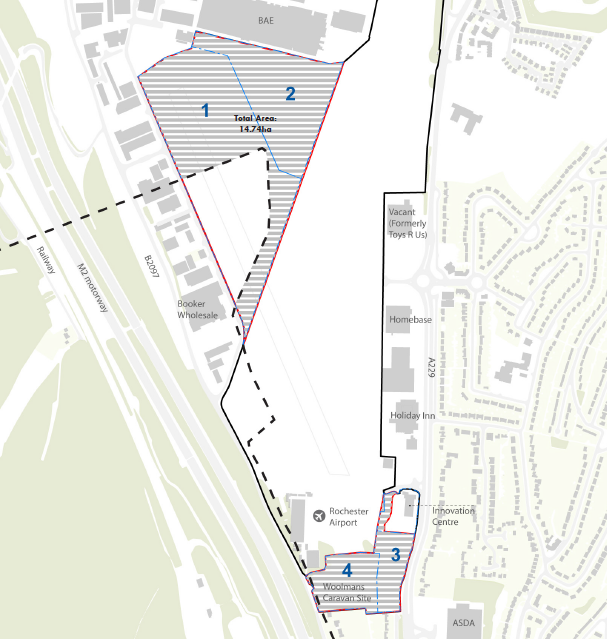 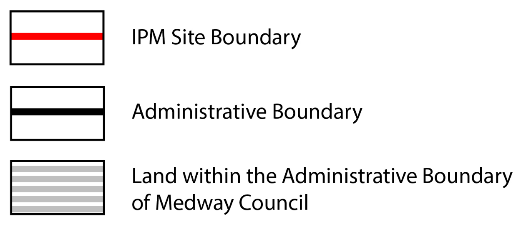 The Surrounding AreaAdjacent to the Airport are a number of successful employment uses including the BAE Systems Rochester Campus and Rochester Airport Industrial Estate to the north and west and to the east the Innovation Centre Medway which opened in 2008.Running alongside the eastern edge of the Airport is a Holiday Inn hotel and Horsted Retail Park, which is home to a number of national retailers. To the South East of the Airport is the Bridgewood Manor Hotel and an Asda superstore, which includes a pharmacy and petrol station. Immediately to the south is a small collection of residential homes whilst further east of the Airport are the residential suburbs of Walderslade.To the west of the Airport, on the opposite side of the M2 motorway, is the Kent Downs Area of Outstanding Natural Beauty (‘AONB’) which stretches from the county border with Surrey down to Dover (see Figure 2 below). The AONB is a peaceful, rural landscape with significant ecological value and also provides recreational opportunities.  It is afforded the highest status of protection in relation to landscape and scenic beauty.  As part of the management of the AONB, Medway is a member a member of the Joint Advisory Committee (‘JAC’) a body of twelve authorities who have joint responsibility to prepare and manage the Management Plan. Figure 2 - Location of IPM within the wider context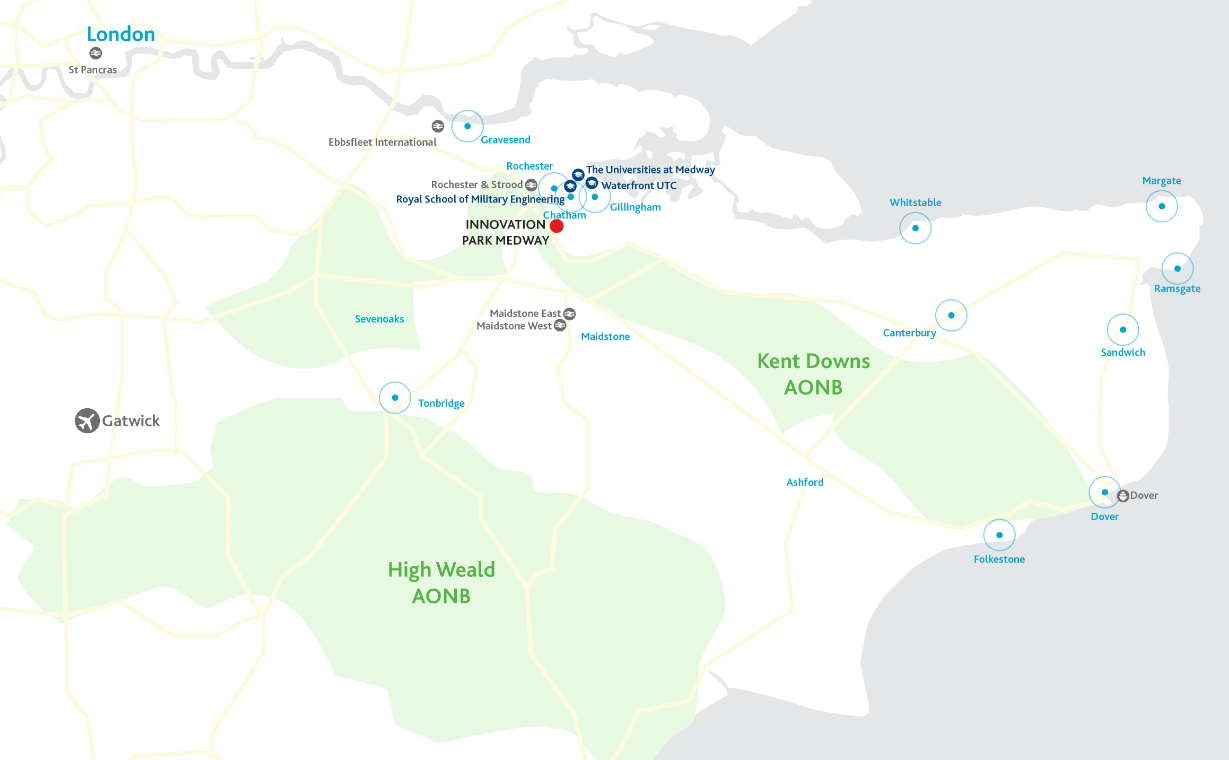 Public Consultation and EngagementIt is a requirement that LDOs are the subject of consultation with the procedures set out in Article 38 of DMPO 2015.  The Council recognises the choice of consultation method needs to reflect the audience that it was seeking to reach and has ensured the consultation process is compliant with the requirements of not just Article 38, but also the EIA Regs 2017 and the Council’s own guidance on public consultation as set out in the Statement of Community Involvement (‘SCI’) adopted in August 2020. All necessary documentation was placed on the Council’s website from 26th October to 27th November 2020 and was available for inspection and public consultation for the statutory period.TMBC also undertook a separate consultation process from 29th October to 30th November 2020.BACKGROUND TO THE LOCAL DEVELOPMENT ORDER This section explains the legislative background, what an LDO is and the relevant policy/economic position.  Legislative Background / What is an LDO?LDOs were introduced through the Planning and Compulsory Purchase Act 2004 (‘2004 Act’) and allow Local Planning Authorities (LPAs) to extend permitted development rights for certain specified forms of development subject to conditions. The powers were subsequently amended in the Town and Country Planning Act 2008 (‘2008 Act’) which removed the requirement that LDOs should implement policies set out in the Development Plan. The Growth and Infrastructure Act 2013 (‘2013 Act’) went further and simplified the LDO process by replacing the requirement for LPAs to submit them to the Secretary of State (‘SoS’) before adoption. Instead, it is now a requirement to inform the SoS as soon as practicable after adoption. The 2013 Act also removed the requirement for an LDO to be reported on as part of the Annual Monitoring Report (‘AMR’).  As part of these amendments, updated legislation was published and set out the requirements for LDOs under Section 61A(2) of The Town and Country Planning Act 1990 (‘1990 Act’) (as amended) and Article 38 of the Town and Country Planning (Development Management Procedure Order) (‘DMPO 2015’). Article 38, paragraph 1, of DMPO 2015 outlines that if a Council proposes to make an LDO they must first prepare:a) A draft of the Order; andb) A statement of their reasons for making the Order.Article 38, paragraph 2, of the DMPO 2015 states that statement of reasons must contain:	a) A description of the development which the Order would permit; andb) A plan or statement identifying the land to which the Order would relate.The LDO satisfies the requirements of Article 38(1) and (2) of the DMPO 2015.LDOs are recognised in the National Planning Policy Framework (‘NPPF’) at paragraph 51 as a means of setting the planning framework for a particular area where the impacts would be acceptable and where it would promote economic, social or environmental gains.The process governing the preparation and the implementation of LDOs is outlined in Planning Practice Guidance (‘PPG’).  At paragraph 077 of the section entitled ‘When is permission required?’ it states that an LDO ‘cannot cross local authority boundaries. Two or more local planning authorities may wish to co-implement or co-consult on cross boundary LDOs, but each individual authority must adopt their own LDO’.  As the site crosses the authority boundary between Medway and Tonbridge & Malling, accordingly, both Councils have worked together to jointly prepare and consult on two separate LDOs before each adopting their own version.Given the simplified process in granting permission, LDOs are gaining increasing importance as the government encourages local authorities to streamline planning to increase certainty and reduce both delay and cost in delivering sustainable development.Strategic Environmental Assessment (SEA)Directive 2001/42/EC confirms the assessment of the effects of certain plans and programmes on the environment (the SEA Directive) requires that an environmental assessment is undertaken for all plans and programmes that are prepared for town and country planning or land use and which set the framework for future development consent of projects listed in Annexes I and II to the Environmental Impact Assessment Directive (now 2014/52/EU), or in view of the likely effect on sites, have been determined to require assessment pursuant to Article 6 or 7 of the Habitats Directive (92/43/EEC).The Council and TMBC as the competent authorities have considered the requirements of the SEA Directive and the applicable domestic legislation (Environmental Assessment of Plans and Programmes Regulations 2004) in the context of the LDO being prepared to support IPM.  LDOs are not included in the list of applicable plans and programmes within domestic SEA guidance and the LDO does not provide the framework for future development consents; rather it will issue development consent for full planning permission once adopted.   It will set out the form and nature of development to be permitted with additional guidance to supplement this. For these reasons, the competent authorities have confirmed that the LDO is not a plan or programme and that SEA will not be required.The appropriate mechanism for the environmental assessment of LDOs is the Town and Country Planning (Environmental Impact Assessment) Regulations 2017 (‘EIA Regs 2017’) within which Regulation 32 paragraph 5, provides specific guidance and this forms the basis for the EIA undertaken.Regulation 32, paragraph 5, EIA Regs 2017 states that a Council must not make an LDO which would grant planning permission for EIA development unless:An Environmental Statement has been prepared in relation to that development; andThe EIA has been carried out in respect of that development.The LDO is accompanied by an Environmental Statement (‘ES’) which was prepared to carry out the EIA for the development proposed. It comprises EIA development by virtue of it exceeding the threshold criteria of 0.5 hectares for industrial estate development as set out in Schedule 2 Category 10a of the EIA Regs 2017.North Kent Enterprise ZoneOfficially opened for business in 2017, the North Kent Enterprise Zone (‘NKEZ’) is strategically located between London and the continent is one of the South East’s new hubs for innovation and entrepreneurial growth.  The NKEZ comprises five sites across three highly accessible locations in Medway, Maidstone and Ebbsfleet and includes IPM.  Each site is intended to promote sustainable development alongside providing state-of-the-art commercial, space and a positive business environment for high value, forward-thinking companies.The designation of the NKEZ was the result of successful collaboration between local authorities, the Thames Gateway Kent Partnership, Locate in Kent, the Kent & Medway Economic Partnership and the South East Local Enterprise Partnership.  Enterprise Zones are Government-designated areas that offer incentives to business occupiers to stimulate business growth and the creation of new jobs including simplified local authority planning such as LDOs.  Enterprise Zone status has already attracted an £8.1 million allocation in Government support from the Local Growth Fund to provide the infrastructure and facilities to make IPM a thriving high-value employment centre.  The NKEZ has also provided a network to link private sector businesses, local universities at the Universities at Medway and other Higher and Further Education providers such as MidKent College. This network allows for discussion and collaboration between parties to share new ideas, skills and expertise. This drives forward innovation by breaking down the silos of different knowledge bases bringing together academic expertise and business know-how to create new opportunities.The Council’s Local Plan The Council’s Development Plan comprises the saved policies of the Medway Local Plan 2003.  The Rochester Airport Masterplan, adopted in 2014, provides supplementary guidance on the Council’s vision and its approach to development of the Airport. This includes the use of surplus land to create high value economic activities, an approach which is now being taken forward in this document.Emerging Local Plan and ProgrammeThe Council is preparing a new Local Plan which once adopted will replace the 2003 Medway Local Plan and cover the period up to 2037 providing for the number of homes jobs and supporting infrastructure such as transport, health facilities and parks that the area and its growing population need over time.  The Plan is based on a series of economic objectives including increasing the number of high value businesses by providing the necessary infrastructure that allows high-quality and sustainable employment spaces to develop.  This in turn will act as a catalyst to support business creation and growth by providing space that meets demand encouraging further inward investment and ensuring Medway’s future as a vibrant economic hub.  It is expected that Regulation 19 (Publication) will be consulted on in spring 2021 with submission to SoS (December 2021) for Examination in Public (‘EiP’) by Spring 2022 and adoption by December 2022.  The evidence base including the Employment Land Needs Assessment (‘ELNA’) and first iterations of the new Local Plan identifies the Airport for significant growth and regeneration through an enhanced aviation facility which will support the development of a strategic gateway and economic hub: IPM.  The ambition for such a hub is to develop a very high-quality commercial environment of predominantly Use Classes E(g) and B2 that can attract high value businesses offering skilled employment opportunities. It would include workspace for advanced manufacturing, R&D and prototyping and aims to be a focus for entrepreneurial growth to strengthen links between local academic and industrial partners. Amongst the various issues identified in the emerging Local Plan, the economy and the employment land supply are key issues of relevance to the LDO, i.e. this sets the background and justification for the LDO and its aims and objectives, especially Policy E1: Economic Development which seeks to ‘increase the productivity of Medway’s economy, as measured through GVA, through support for higher value employment’.  The direction of travel is further supported for IPM at paragraph 5.23 where it states, ‘the ambition is to develop a very high quality commercial environment for predominantly E(g) and B2 uses, including workspace for advanced manufacturing, engineering, R&D and prototyping.’The Local EconomyWhilst the employment rate in Medway dipped in 2018 having increased in the four previous years and stood at 77.5%, it continues to stand above the national level of 75.4% but remains below the regional level of 78.4%.However, the average weekly earnings of those working in Medway are lower than that of people that live in Medway but do not work here.  Subsequently, this often means that Medway residents look to work outside of Medway in order to seek better wages and could discourage people living outside of Medway commuting to work here.  It is therefore a core ambition of the Council to enhance the performance of Medway’s economy partly through the delivery of IPM which will create high-quality jobs in the local area, capitalising on the further and higher education offer, and realising the area’s potential as the largest city in Kent, which enjoys a strategic location in the Thames Gateway and offers excellent opportunities to capitalise on regeneration and other investment, and to stimulate business growth, benefitting from connectivity through the motorway and rail networks to the wider economy as shown at Figure 2.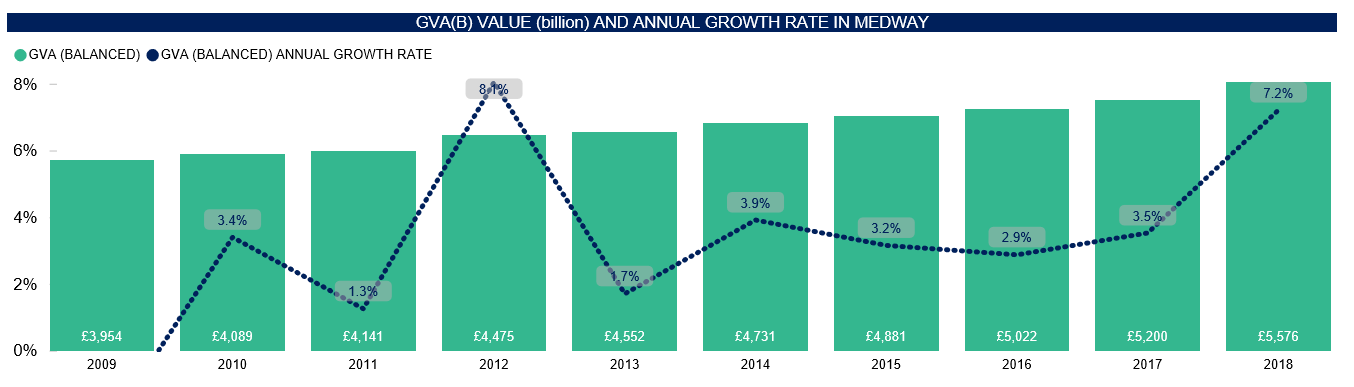 Whilst Medway is a major economic hub in the South East region apart from the last recorded year (2017-2018) it has often not reached its potential. As of 2018 Medway’s economy was worth approximately £5.576bn, up on the 2017 level (+£376m) by 7.2% as shown on the graph above.  This growth is ahead of both the South East which grew by 2.3% and England (3.1%) respectively and it is the intention of the Council through the LDO, for this improved performance to continue. The GVA per head in Medway as at 2018 was £20,068 compared to the UK at £29,356 and the South East at £30,356. The percentage growth from 2017 to 2018 in Medway was 7.1%, above the increase of 1.7% in the South East and the level of 2.5% the UK.  The Council wants to continue to boost its economic performance and this will be promoted through the new Local Plan (2037) which will set out the priorities for realising the area’s economic potential, through establishing Medway as an attractive, sought after place to work and study, with a good supply of employment land for example at IPM and a supportive environment for business growth.Employment LandMedway has a shortfall of quality employment land in locations and in flexible formats that businesses seek and to ascertain exactly the future growth needs, the Council undertook an Employment Land Needs Assessment in 2015. The assessment identified that the existing economic assets [the Universities] of Medway were likely to drive future economic opportunity with clusters of creative, digital and advance manufacturing businesses in particular being key components to the future economy.  As set out as part of the Council’s development strategy, the presence of a number of well performing Universities presents great opportunities to raise skills levels and enable further economic development based on a knowledge economy, providing for higher value employment that could drive the success of the area.  The Council identified that the growth in these high value sectors will also link to key physical assets and opportunities including the Universities at Medway and plans for IPM, centred around Rochester Airport.In order to drive economic growth, the Council will support opportunities to strengthen the local economy through encouraging development of businesses in successful growth sectors and diversifying the employment base.  It is the intention that through the delivery of IPM, it will provide a development that is attractive to the modern day demands of higher value businesses wanting to locate.   The key driver for the Council is therefore to reduce the majority of out-commuting for employment as at current levels, only 51% of Medway’s economically active residents work in the area, reflecting the high levels of out-commuting.  It is therefore the commitment of the Council to ensure Medway becomes a great place to work, live and play and continues its resurgence as a key location in the South East and the development of IPM through the delivery of the LDO is fundamental to this.  The Medway Regeneration AgendaThe Council and its partners in the public and private sectors are undertaking a significant amount of work to regenerate Medway which is set out in the Council’s regeneration strategy, Medway 2037. The strategy aims to deliver the Council’s aspiration for Medway to become a thriving Waterfront University City that connects innovation, people and place and as the South East’s leading smart city.  IPM sits at the apex of the Council’s aspirations and will help deliver on the six priorities of the regeneration strategy as demonstrated below.Destination and Placemaking: put Medway on the map as a smart and sustainable waterfront university city;Inward investment: Increase high-value businesses and expand high-quality employment;Innovation: Continue to support business creation and growth;Business Accommodation and Digital Connectivity: Provide the right infrastructure for business success;Sector Growth: enhance a strong mixed economy; and Improving employability: Match business demand and skills supply.With specific focus on IPM, a total of £9.6m has been awarded from Central Government’s Local Growth Fund (‘LGF3b’) through the South East Local Enterprise Partnership (‘SELEP’) to help bring this site forward for development, creating a hub for knowledge-based employment and innovation. Further funding has been awarded through the Growing Places Fund and Sector Support Fund to support the development of the IPM masterplan and the LDO. The Vision  Following a detailed analysis of the site including its opportunities and constraints, an illustrative Masterplan has been developed that incorporates design features based on research into the innovation environments of national and international best practice projects. The masterplan focuses on creating a place where people belong, make connections, test ideas and are inspired. IPM will be a high value technology cluster of companies sharing similar skills, infrastructure, ambition, and drive.  IPM will comprise predominantly Use Classes E(g) and B2 focused on high value technology industries, engineering, manufacturing and knowledge intensive industries.  All businesses will be committed to delivering high GVA and exploring opportunities and synergies for collaboration, innovation and skills retention and with links to universities. the ldoThe structure of this Section is detailed below:Details of the Evidence Base which supports the LDO;The Masterplanning;The Order; andDetails of Development Permitted.Evidence BaseThe LDO is supported by a range of technical studies and assessments including:Design Code prepared by LDA Design, January 2019, updated September 2020Environmental Statement prepared by CampbellReith, June 2019 and includes the following technical appendices:Request for an EIA Screening and Scoping Opinion prepared by CampbellReith, May 2019Aviation Risk Assessment prepared by Geoff Connolly, December 2018Transport Assessment prepared by CampbellReith, January 2019Fore Consulting Modelling Report prepared by Fore Consulting, December 2018Air Quality Assessment prepared by ACCON, January 2019Land Quality Statement prepared by CampbellReith, May 2019 AONB Assessment prepared by LDA Design, January 2019ES Addendum, October 2020Landscape and Visual Impact Assessment prepared by LDA Design, January 2019, Addendum October 2020 Ground Conditions Desk Study prepared by CampbellReith, September 2018UXO Screening Study prepared by Fellows International, January 2019Noise Impact Assessment prepared by ACCON, September 2018Ecological Impact Assessment prepared by BSG Ecology, September 2018Ecological Management and Enhancement Plan prepared by BSG Ecology (October 2020)Archaeological & Heritage Impact Assessment prepared by Headland Archaeology, August 2018SuDS Design prepared by CampbellReith, August 2018Flood Risk Assessment prepared by CampbellReith, August 2018Habitats Regulation Assessment Screening prepared by BSG Ecology, February 2019Travel Plan Framework prepared by CampbellReith, January 2019Illustrative Masterplan prepared by LDA Design, January 2019Parameter Plans including:- 	6278_PL_001A (Site Boundary)- 	6278_PL_0038 (Indicative Plot Plan)- 	6278_PL_0048 (Parameter Plan Access)- 	6278_PL_0058 (Parameter Plan Landscape)- 	6278_PL_0038 (Parameter Plan Building Heights)Innovation Environment Study prepared by Vivid Economics, June 2018In addition to these technical studies, the Council has prepared:Environmental Impact Assessment (EIA) Screening Opinion; andEnvironmental Impact Assessment (EIA) Scoping Opinion.The MasterplanThe Masterplan which has been prepared in support of IPM is based around the following ‘four big design moves’:‘The Runway Park’ shown at Section 6, p.54 of the Masterplan;‘Iconic Buildings’ shown at Section 6, p.54 of the Masterplan;‘Pedestrian Friendly Clusters’ shown Section 6, p.54 of the Masterplan; and Four ‘Landscaped Character’ Areas shown at Section 6, p.54 of the Masterplan. Further detail on land use, building heights, access & movement and landscape can be found in the masterplan document. The Design Code (at pp. 26-31) then outlines four proposed character areas:Park Edge – This character area is centred around the proposed green spine that will serve as a significant structural element of the masterplan;Runway Edge – This character area is driven by the desire to respect site heritage.  The development plots will be nestled into a unique landscape backdrop with pavilion typologies linking to the site’s heritage as ‘hangars’ on the airport;Core – Situated at the heart of the IPM development and enclosed by other character areas. This area should comprise the larger scale buildings with a strong central street accommodating major vehicular and public transport linkages. The masterplan for this area is driven by the desire to promote a higher quality density quarter as it is further away from the airfield and industrial estate; andWoodland and Landscape Edge – This will form a natural edge complementing the existing industrial estate to the north and residential area to the south. This area will form the gateway of the site, complemented by two iconic buildings to define the quality, and identify of IPM. The woodland should prevent visual coalescence of buildings in Phase 1.Plot PassportsWithin each character area, IPM is split into plot parcels as shown below which provide a greater level of guidance to assist with the design as set out in the Design Code. The plot passports do not aim to be an overly prescriptive manual but rather a tool to assist both Councils and the end user.  Each plot belongs to a defined character area (please refer to Section 3.6 - Character Areas of the Design Code at p.26). The OrderThe Order sets out the relevant legal provisions under which the Council has made the LDO. It outlines the length of time for which the LDO is valid and highlights the limitations which apply to developments granted planning permission under the terms of the LDO Schedule.The LDO Schedule, Conditions and InformativesThe LDO identifies the specific classes of permitted development which are granted planning permission by the Order. The range of permitted development is confirmed by the Schedule which is described in further detail in the next section.Planning conditions for the various types of permitted development are listed under the respective class in the LDO Schedule. Any applicant wishing to remove or vary a condition can apply to do so through the standard procedure established in Section 73 of the 1990 Act.  The informatives provide additional guidance on particular issues but do not act as specific requirements of the LDO Schedule and conditions.LDO AppendicesThe LDO appendices should be read alongside the Order and LDO Schedule.The LDO’s conditions and appendices should be read in full to determine the precise details and requirements of the classes of the permitted development. LimitationsThere are a number of limitations to the types of permitted development which are set out in full in the Order.The LDO does not allow for changes of use between use classes, including those that would otherwise be permitted under the GPDO 2015 (or any order amending, revoking and re-enacting that Order).The LDO does not grant planning permission for any developments other than those expressly listed. Normal planning application requirements will apply to those developments that fall outside the scope of the LDO.The Lifetime of the LDOThe LDO will be implemented for a period of 10 years from the date the LDO is made by the Council, but will be reviewed after 5 years or when the maximum of floor space has been developed (whichever is the sooner) to consider whether the terms should be amended.Prior to the expiration of the 10 year period following adoption the LDO will be reviewed again to determine whether an extension to its lifespan should be considered, whether the terms should be amended, or whether it should be allowed to lapse.Development permitted under the terms of the Order that has begun (as defined by Section 56 of the 1990 Act) before the LDO expires will be permitted to be completed and operated in accordance with the requirements and conditions of the LDO.Uses which have been developed and implemented under the provisions of the Order will be allowed to continue to operate following the expiry of the LDO, provided these uses are carried out in accordance with the relevant conditions set out in the LDO.Prior notification ProcedureApplicants will be required to familiarise themselves with the general principles of the LDO, Masterplan and Design Code before discussing with officers at the Council. Step 1: Arrange a meeting with the Council’s regeneration/marketing team prior to any pre-application discussions whereby a suitable plot will be discussed and agreed. During these discussions, the Applicant will be made aware of the different statutory consultees/key stakeholders that would need to be consulted and any issues dealt with prior to a pre-application meeting being arranged. Please visit www.medway.gov.uk/ipm for contact details.Step 2: Consult with key stakeholders following the advice received at the meeting with the Council’s regeneration team.Step 3: Arrange a pre-application meeting with officers at Council to discuss proposal and to ensure validation.For pre-application meeting costs and further information, please contact us on 01634 331 700 or email us at planning.representations@medway.gov.uk to arrange the pre-application meeting.The first pre-application meeting is mandatory and would be charged at a cost of a standard pre-application meeting. Any follow up advice (where required) will be charged at the officer’s hourly rate.Step 4: Complete Self-Certification Form following discussions with Council.Step 5: Consult the Design Code and Masterplan for more detailed guidance.Step 6: Submit Self-Certification Form with all necessary supporting evidence including evidence of the pre-application discussion (date and note of advice given by officers from Council) and confirmation of compliance with the Design Code.  This should include details to discharge conditions.All Self-Certification applications, should be submitted via email to planning.representations@medway.gov.uk with the subject title ‘LDO Application’ to enable the application to be processed in a timely manner.Step 7: Upon submission of the Self-Certification Form and accompanying documentation to the Council, officers will require 7 days to validate all of the information and for the case officer to confirm the content of the documentation is as agreed during the pre-application meeting. Upon completion of the 7 days, the case officer will either send a request for further information or provide confirmation of the application being validated.Step 8: Once the Council has confirmed that the application is validated, the 28 days for determination begins.The development must not begin before the occurrence of one of the following:- receipt of written notice from the Council of their determination that such prior approval is not required- where the Council give the applicant notice within 28 days following the date of validating the application of their determination that such prior approval is required, the giving of such approval; - the expiry of 28 days following the date on which the application was validated without the Council making any determination as to whether such approval is required or notifying the applicant of their determination.Proposed development which falls outside the scope of the LDO will require the submission of a planning application or other appropriate application. For the avoidance of doubt, the LDO does not prevent applicants from applying for planning permission for developments that are not permitted by the Order. Neither does the LDO supersede the requirements for development to comply with all other relevant legislation including, but not limited to, Building Regulations, Environmental Health requirements, Hazardous Substances Consent, and licences or permits from bodies such as the Environment Agency and Natural England.  Applications that are complementary to the aims and vision of IPM but not permitted under the LDO are encouraged and will be determined on a case-by-case basis.  Examples of certain ancillary / supporting uses are set out in Appendix 1 which include Use Class E(a) – Sale of cold food and drink only and Use Class E(b) - Sale of food and drink for consumption (mostly) on the premises.Application of the Design CodeThe Design Code is applicable within the boundary as defined as shown at Figure 1.The Design Code will work alongside the Masterplan and the LDO to provide certainty as to what is considered acceptable design. The Design Code will also help ensure the high standard of placemaking at IPM is delivered.MonitoringThe 2013 Act removed the requirement for an LDO to be reported on as part of the AMR.  However, the Council consider it useful to monitor the progress of IPM in order to assess the effectiveness of the LDO.   As such, through information that will be requested and collated through the Form, the Council will include the following information about IPM in its AMR.Amount and type of completed employment floor space in Use Class E(g) and Use Class B2;Number of people employed and jobs created (both Full Time Equivalent (FTE) and part-time);Gross Value Added (productivity); andTrip generation.The information will be updated annually and reported as part of the Council’s AMR for the following monitoring period.The monitoring data gathered will inform the first review of the LDO which will take place prior to 5 years after its adoption. The review will assess how successful the LDO has been in delivering development at IPM. Depending on the results of this assessment, the terms of the LDO may be altered to ensure more effective delivery.Compliance and EnforcementFailure to comply with the terms of this LDO or any other statutory requirements may result in appropriate enforcement action. Development permitted by the LDOThe types of permitted development are set out in four separate Schedules of the LDO which cover the following forms of development:Building Development including the provision of Infrastructure, Facilities and Public Realm (Schedule A);Extensions and Alterations (Schedule B);Change of Use (Schedule C); andOther Operations (Schedule D).The LDO does not grant planning permission for any developments other than those expressly listed. Normal planning application requirements will apply to those developments that fall outside the scope of the LDO.Delivery and GovernanceMedway Council as landowner will be delivering off-site mitigation required to enable delivery of the Innovation Park Medway and in doing so has identified trigger points where mitigation will be required. As developers occupy the site, this will be monitored closer to the estimated trigger points to understand what mitigations are required, where and when. Such mitigations include air quality, transport/travel plan, biodiversity (see Informative 8 and associated table on page 59). Highways and Local Road network Medway Council will be delivering the infrastructure required to bring forward development. This includes the main access through the site with associated public realm, accompanying infrastructure such as drainage/power/broadband and runway park. As the first phase of delivery on the IPM, it is anticipated that this works would create some construction traffic, however it is envisaged this would have minimal impact and can be satisfied by a comprehensive construction traffic management plan as required to discharge Condition C2.We recognise the delivery of the IPM will have an impact on the strategic road network and the local road network. Medway Council considered the Taddington Roundabout M2 northbound off-slip’ in the AM peak to be the most critical location to use as a trigger for mitigation. By 2024, or as a result of 10,159 sqm of IPM development being occupied, this location would see a delay increase of 30 seconds, understood to indicate a requirement to start considering the need for mitigation. The proposals are assessed as having an impact on junctions 2, 3 and 4 of the M2 in addition to the Laker Road and Lankaster Parker Road junctions and Rochester Maidstone Road - B2097.  Medway Council has undertaken appropriate transport modelling which has predicted this as the worst-case scenario and identifying the required mitigation as a result. IPM will contribute towards impacts in the longer term but to a lesser and later extent that the emerging Local Plan. In preparing the new Local Plan, the Strategic Transport Assessment, due to be completed in Spring 2021, will address longer-term impacts at M2 Junction 2.  No development comprising buildings will take place until details of the monitor and manage strategy has been approved and appropriate mitigation delivered in the right place at the right time. Applicants are also expected to provide sustainable solutions to reduce vehicular movements required by Condition H4 (submission of travel plan). In delivering the mitigation for each junction, trigger points have been estimated and are set out in conditions RN1-6 and in addition identifies a monitor and manage approach that will review the actual mitigation against the worst case to ensure the mitigation is fit for purpose and delivered at the appropriate stage determined by trip rates. The mitigation triggers have been derived from the modelling work previously undertaken, including detailed junction statistics showing queues and delays at each junction, as well as a table showing the differences between scenarios. In line with guidance provided by Highways England at a meeting on 4 September 2020, an increase in delay of 30s or more is considered to indicate a requirement to start considering the need for mitigation from an operational viewpoint. Similarly, an increase in queueing that results in the queue blocking back to the mainline carriageway indicates a need to consider mitigation from a safety perspective. Considering the 2023 scenarios, the modelling results show increased delays on the A2045 Walderslade Woods and B2097 Rochester Road approaches to Bridgewood Roundabout as a result of IPM. Similarly, there is an increase in delay at the B2097 Rochester Road approach in the PM peak hour. There are no material increases in delay or queuing at other locations in the network. Whilst the increases at Bridgewood Roundabout are significant, it is unlikely that they are severe in the context of paragraph 109 of the NPPF, especially considering the lack of impact elsewhere in the network. Moreover, requiring the IPM development to deliver the full mitigation package prior to opening to address only the impacts at Bridgewood Roundabout is disproportionate to the impact. It was considered that no mitigation should be required prior to opening but that some mitigation would be required prior to 2028 with the proposed mitigation package which has been designed to address these issues. To derive triggers for each component, the most critical location has been identified. The mitigation has then been split into three packages based on when that mitigation is likely to be required and possible triggers in terms of occupied gross floor area (GFA) and two-way trip generation have been identified. Mitigation package 1: Mitigation would be required at the M2 J3 Taddington Roundabout in approximately 2024 for a delay increase of approximately 30s. Therefore, by interpolation, 10,159 sq.m of employment could be occupied at IPM before the delay on the M2 westbound off-slip increases by 30s. This equates to a trip generation of 110 two-way trips. The table shows that mitigation would also be required at the Bridgewood Roundabout, B2097 Rochester Road / Lankester Parker Road and B2097 Rochester Road / Laker Road junctions in 2023. However, this mitigation would be deferred and included as part of the first mitigation package. The need for this mitigation will be determined by the monitor and manage approach.Mitigation package 2: The below table demonstrates that the delay increase on the A229 (East) approach is 22.6s in 2023 and 39.9s in 2028. By interpolation, a delay increase of approximately 30s would occur in 2025. This equates to a floor area of 17,318 sq.m or 188 two-way trips. Modelling shows that there is no requirement to provide mitigation at M2 J4 as a result of the unmitigated impact of IPM, rather, it is the proposed full package of mitigation at the Bridgewood, Lord Lees and Taddington roundabouts that results in the requirement for mitigation. Since the Lord Lees roundabout mitigation completes this mitigation, this is taken as the trigger for the M2 J4 mitigation and is therefore included as part of mitigation package 2.Mitigation package 3: The final component of mitigation is for M2 J2, which is a requirement to provide an additional eastbound mainline lane between the eastbound off-slip and the eastbound on-slip with associated changes to the diverge and merge facilities. This would be triggered when the eastbound mainline flow between the diverge and merge exceeds 5,400 vehicles per hour, which has been confirmed at 2026. This equates to a floor area of 24,477sqm GFA or 265 two-way trips.Summary of Mitigation and Triggers *Unless delivered by Gibraltar Farm under the 200 units threshold for mitigation at M2 Junction 4At this point, it is anticipated the worst-case mitigation required at the following trigger points as follows:110 two-way AM trips (10, 159sqm) triggers mitigation at Bridgewood Roundabout, Taddington Roundabout, Rochester/Laker road, Rochester/Lankester Parker RoadBridgewood Roundabout: Widening of the B2097 approach flare to three lanes and extending the flare in length.  Two-lane exit on B2097 from roundabout merging to the existing single lane. Provision of shared footway/cycleway on the approach to the junction to connect with the existing Toucan crossing.  Changes in lane use on the approaches and circulating lanes of the roundabout, including minor widening of the roundabout between the A2097 and A229 on-slip to allow widening of the circulatory lanes for HGVs. Improvement in the clarity of lane use for drivers on the approaches and circulating lanes of the roundabout.In response to the Road Safety Audit comment this scheme also includes extending the zig-zag road markings further south from the pedestrian crossing stop line to highlight the two-lane nature of this exit and provision of an additional lane on the northern side of the pedestrian crossing with an elongated merge.Taddington Roundabout (M2 Junction 3):Changes to existing hatching to extend northern circulatory to three lanes and associated changes to lane allocations. Rochester/Laker Road junction:Signalised junction.Rochester/Lankester Parker Road Junction:Signalisation of the junction.Addition of a lane on the southbound approach to the junction for left turn movements.Addition of a lane on the westbound Lakester Parker Road approach to the junction and re-provision of the existing footway.Improved lane markings for the right-turn filter lane on the northbound A2097 approach to the junctionAmendment to lane markings on the southbound approach to integrate with the previously proposed improvements to the Stoney Lane junction.188 two-way AM trips (17, 318sqm) triggers mitigation at Lord Leeds roundabout and M2 junction 4Lord Lees Roundabout:Extending the three-lane flare on the northern and southern entry arms.  M2 Junction 4:Provision of the two-lane right turn from the westbound off-slip, including the provision of a two-to-one merge on Hoath Way to retain the existing segregated left turn lane from the eastbound off-slip.This mitigation can accommodate the Gibraltar Farm scheme as well as the IPM. The trigger point for the Gibraltar Farm scheme was agreed at 200 occupancy and the IPM at 188 trips. The monitor and manage strategy will keep under review the status of Gibraltar Farm and if delayed beyond the 188 trip IPM threshold mitigation will be delivered by IPM with a review of the trigger point. 265 two-way AM trips (24, 477sqm) triggers mitigation at M2 Junction 2Improvements required as a result of merge and diverge assessments reliant on the monitor and manage strategy and likely to come forward as a later phase. IPM will contribute towards impacts in the longer term but to a lesser and later extent than the emerging Local Plan. In preparing the new Local Plan, the Strategic Transport Assessment, due to be completed in Spring 2021, will address longer-term impacts at M2 Junction 2.As stated above, Medway Council will monitor and deliver the required mitigation in consultation with Highways England and Kent County Council. When a developer submits a Self-Certification Form and satisfies the travel plan requirements for development, Medway Council will consider the need for mitigations arising from the additional floorspace to be delivered in line with the monitor and manage strategy. Air qualityA damage cost figure based on trip generation across the entire site is set out at Informative 8.  In the first instance developers of plots will be expected to mitigate their air quality impacts on-plot. If mitigation cannot be achieved on plot, a contribution should be made and Medway Council as landowner will deliver strategic air quality mitigation measures in agreement with the Environmental Health Officer. Biodiversity An off-site payment is required to mitigate biodiversity impacts relating to net gain and loss of grassland. A contribution should be made by all plot developers as set out at Informative 8. Medway Council as landowner will manage the delivery of mitigation off-site as set out in the supporting Ecological Management and Enhancement Plan (‘EMEP’).ldo scheduleThe structure of this Section is detailed below and includes:The LDO Schedule, conditions and informatives; andAppendices 1 to 4.Schedule A – Building Development including the provision of Infrastructure, Facilities and Public RealmClass 1 – Erection of office, research and development, studios, laboratories, high technology industries, light industrial, general industries, infrastructure, facilities, provision of ancillary uses (Use Class E(a)) (Sale of cold food and drink only)) and (Use Class E(b)) (Sale of food and drink for consumption (mostly) on the premises) and public realm. Development PermittedThe erection of up to the maximum 101,000 sqm (GEA) - comprising up to 23,700 sqm (GEA) for Use Class E(g) and up to 76,948 sqm (GEA) for Use Class B2 of buildings falling within the following uses of the Town and Country Planning (Use Classes) Order 1987 (Amendment) (England) Regulations 2020:Use Class E(g)(i) – Business (Office);Use Class E(g)(ii) – Research and development of products and processes;Use Class E(g)(iii) – Industrial processes; andUse Class B2 (General Industrial).The erection of up to a maximum of 360 sqm (GEA) (within the 101,000 sqm development across IPM)  of Use Class E(a) (Sale of cold food and drink only) and Use Class E(b) (Sale of food and drink for consumption (mostly) on the premises) split across up to three units; one maximum of 150-200 sqm and two of maximum 80 sqm. Site investigation, engineering operations, provision of site infrastructure and/or public realm required by development, public realm and ancillary uses.RequirementsPrior approval is provided under Class 1 of Schedule A subject to the following conditions:Compliance conditions (CO1 to CO3)Highways & Movement conditions (H1 to H8)Strategic and Local Road Network conditions (RN1 to RN6) and Informative 9Drainage & Flood risk conditions (D1 to D3)Construction conditions (C1 to C4)Landscaping conditions (L1 to L3)Ground Investigation & Contamination conditions (G1 to G5)Environmental conditions (E1 to E5)Archaeology conditions (A1 to A5)Development not permittedNo development is permitted under Schedule A other than that expressly stated.Schedule B – Extensions or AlterationsClass 1 – Extensions or alterations of office, research and development, light industrial and industrial buildings up to the maximum 101,000 sqm (GEA) - comprising up to 23,700 sqm (GEA) for Use Class E(g) and up to 76,948 sqm (GEA) for Use Class B2 of buildings falling within the following uses of the Town and Country Planning (Use Classes) Order 1987 (Amendment) (England) Regulations 2020:Development PermittedThe extension or alteration of buildings within the following uses of the Town and Country Planning (Use Classes) Order 1987 (Amendment) (England) Regulations 2020:Use Class E(g)(i) – Business (office);Use Class E(g)(ii) – Research and development of products and processes;Use Class E(g)(iii) – Industrial processUse Class B2 (General Industrial).Site investigation, demolition and engineering operations directly required by development permitted by Class 1 of Schedule B.The provision of associated site infrastructure and facilities directly required by development permitted under Class 1 of Schedule B.RequirementsPrior approval is provided under Class 1 of Schedule B subject to the following conditions:Extensions or alterations conditions (EA1 to EA3)Compliance condition (CO1 to CO3)Highways & Movement conditions (H3, H4, H5, H6, H7, H8)Drainage & Flood risk conditions (D1 to D3)Construction conditions (C1 to C4)Landscaping condition (L1)Ground Investigation / Contamination conditions (G1 to G5)Environmental conditions (E1 to E5)Archaeology conditions (A1 to A5)Development Not PermittedNo extension or alteration permitted other than that explicitly stated in Schedule B.No extension to buildings in Use Class E(a) or Use Class E(b) is permitted.Schedule C – Changes of UseThis LDO permits the following change of uses subject to prior notification of the Council up to the maximum of 101,000 sqm (GEA) comprising up to 23,700 sqm (GEA) for Use Class E(g) and up to 76,948 sqm (GEA) for Use Class B2 of buildings. Development PermittedFrom Use Class E(g) to Use Class B2 (General Industrial); andFrom Use Class B2 (General Industrial) to Use Class E(g).RequirementsPrior approval is provided under Class 1 of Schedule C is subject to the following Conditions:Compliance condition (CO1 to CO3)Extensions or alterations conditions (EA1 to EA3)Highways & Movement conditions (H1, H5, H6, H7, H8)Drainage & Flood risk conditions (D1 to D3)Construction conditions (C1 to C4)Landscaping condition (L1)Ground Investigation / Contamination conditions (G1 to G5) Environmental conditions (E1 to E5)None of the rights contained in Schedule [2] Part [3] of the GPDO 2015 (or any order amending, revoking and re-enacting that Order) shall apply to the development authorised by this LDO.Development Not PermittedNo change of use permitted other than that explicitly stated in Schedule C.Schedule D – Other OperationsThis LDO permits Other Operations provided such operations are within the parameters of the LDO area and comply with both the conditions and Design Code.  Development PermittedClass 1 – The installation, alteration or replacement of external cladding, shutters, windows or doorsClass 2 – The installation, alteration or replacement of external lightingClass 3 – The erection, construction, maintenance, improvement or alteration of a fence, gate, wall or other means of enclosureClass 4 – The installation, alteration or replacement of fixed plant and equipmentClass 5 – The installation, alteration or replacement of site required infrastructure and utilities Class 6 – The installation of a single storey structure for ancillary storage purposesClass 7 – The formation, layout or construction of a hard surface to form a service road or yard and the maintenance or improvement of such a surfaceRequirementsPrior approval is provided under Class 1 of Schedule D is subject to the following Conditions:Class 1 – The installation, alteration or replacement of external cladding, shutters, windows or doorsCompliance conditions (CO1, CO2)Extensions or alterations condition (EA1)Class 2 – The installation, alteration or replacement of external lightingCompliance conditions (CO1, CO2)Environmental condition (E3)Class 3 – The erection, construction, maintenance, improvement or alteration of a fence, gate, wall or other means of enclosure Compliance conditions (CO1, CO2)Highways & Movement condition (H2)Landscaping conditions (L1 to L3)Class 4 – The installation, alteration or replacement of fixed plant and equipmentCompliance conditions (CO1, CO2)Environmental Conditions (E1, E2)Construction condition (C1)Class 5 – The installation, alteration or replacement of site required infrastructure and utilities Compliance conditions (CO1, CO2)Highways & Movement Conditions (H1, H2, H3, H5, H6, H7, H8)Drainage & Food risk conditions (D1, D2)Construction conditions (C1 to C3)Landscaping conditions (L1 to L3)Class 6 – The installation of a single storey structure for ancillary storage purposesCompliance conditions (CO1, CO2)Extensions or alterations condition (EA1)Construction conditions (C1 to C3)Ground Investigation / Contamination conditions (G1 to G5) Class 7 – The formation, layout or construction of a hard surface to form a service road or yard and the maintenance or improvement of such a surfaceCompliance conditions (CO1, CO2)Highways & Movement (H1, H2, H3, H5, H6, H7, H8)Drainage & Flood risk (D1 to D3)Construction conditions (C2, C3)Landscaping conditions (L1 to L3)Ground Investigation / Contamination conditions (G1 to G5)Archaeology conditions (A1 to A5)Development Not PermittedNo other operations are permitted other than that explicitly stated in Schedule D.ConditionsCOMPLIANCECondition CO1: Confirmation of ComplianceNo development permitted by this LDO shall be begun until:Full details of the development have been submitted to the Council by way of the completion of their Self-Certification Form together with all other supporting documents as required by the LDO Checklist contained as part of that Form. Upon submission of the Self-Certification Form and any accompanying documentation to the Council, officers will have 7 days to confirm validation of the application. The Council will issue written confirmation of compliance (or non-compliance) within 28 days of the date at which they confirm that the application has been validated. The Council will be deemed to have accepted the proposal if they fail to respond in writing (which may include a request for further information) within 28 days from the date of validation. For the purposes of calculating the 28-day LDO Compliance Assessment Period, any Bank Holiday and any day between and inclusive of Christmas Eve and New Year’s Day each year shall not be taken into account.The subsequent development should be carried out strictly in accordance with the LDO Self Certification Form and the Design Code. Reason: To ensure development conforms with the LDO and Design Code and to ensure that LDO development can be monitored over the lifetime of the LDO.Condition CO2: Expiry of Prior ApprovalDevelopment shall be commenced within 12 months of the date of the Council’s confirmation that it is in conformity with the LDO. Reason: To ensure construction is realised and realistic employment generating proposals proceed.Condition CO3: Deliveries No commercial goods shall be loaded, unloaded, stored or otherwise handled and no vehicles shall arrive or depart, within the application site outside the hours 07:00 to 19:00 Monday to Friday, 08:00 to 18:00 Saturday or at any time on Sunday or Bank Holidays.Reason: In the interests of neighbouring uses.HIGHWAYS & MOVEMENTCondition H1: HighwaysBefore the development of plot(s) / parcels within any area as defined by the Design Code and identified on plans approved in accordance with Condition CO1 commences, a scheme for all highways works to be undertaken on land within or serving that plot (including layout, geometry, dimensions, levels, gradients, surfacing, visibility splays, means of surface water drainage and street lighting) shall be submitted to and approved in writing by the Council.All highways works shall then be constructed in accordance with the approved details and no permanent development, whether or not permitted by the provisions of the GPDO 2015 (or any order amending, revoking and re-enacting that Order) shall be carried out at any time on the land so shown or in such a position as to prejudice those approved details. Reason: To ensure roads/footways are constructed to an appropriate standard in the interests of highway safety.Condition H2: Vehicular Visibility SplaysThe premises within any area as defined by the Design Code and identified on plans approved in accordance with Condition CO1 shall not be occupied, until any road or vehicle junction access / egress on land within that area has been provided with visibility splays in accordance with the Design Code.  The vehicular visibility splays shall be provided before the road junction or vehicle access point is first used by vehicular traffic and shall be retained fee of any obstruction at all times thereafter, No permanent development, whether or not permitted by the provisions of this Order or the GPDO 2015 (or any order amending, revoking and re-enacting those Orders) shall be carried out at any time on the land so shown or in such a position as to prejudices those visibility splays. Reason: To provide inter-visibility between vehicles using the road junction / access and those in the existing public highway in the interest of highway safety.Condition H3: Movement / ParkingBefore the development of plot(s) / parcels within any area as defined by the Design Code and identified on plans approved in accordance with Condition CO1 commences, an assessment of vehicular trip generation and a scheme for vehicle parking provision to serve the uses within that area including the total number of bays, layout and dimensions along with provision of accessible spaces / cycle spaces shall be submitted and approved in writing by the Council.  Vehicular movements associated with development plot(s) / parcels within any area and future use of car parking areas including multi-storey, at grade or temporary will accord with the principles of the Design Code and shall be submitted and approved in writing by the Council. Reason: to ensure the cumulative highways impact of the development does not exceed the assessed level undertaking as part of the Transport Assessment by CampbellReith. Condition H4: Travel PlanNo part of the development hereby permitted shall be occupied until a detailed Travel Plan, has been approved in writing by the local planning authority (who shall consult with Highways England and KCC where applicable) and implemented. The Travel Plan shall be prepared in accordance with the IPM Travel Plan and must include:Measures to encourage sustainable travel patterns (may include cycle schemes, car sharing, car clubs, as appropriate);A scheme for the management and implementation of the Travel Plan;Targets for modal shift;Implementation timescales;Marketing and incentives; andDetails of on-site facilities (changing rooms / showers)  Arrangements for monitoring and review, amendment and effective enforcement. Thereafter, all businesses occupying any part of the development shall be responsible individually and severally for the monitoring, review, amendment and effective enforcement of the approved Travel Plan.The site wide Travel Plan will be supported by detailed bespoke travel plans for each plot or subsequent occupier on the site. Where multiple Plans are used, provision must be made for the Plans to be fully coordinated. Individual Travel Plans shall implement the overarching targets outlined in the site wide Travel Plan. Reason: In the interests of promoting sustainable development and the use of sustainable modes of transport. To minimize traffic generated by the development and to ensure that the M2 and A2 Trunk Road continue to be an effective part of the national system of routes for through traffic in accordance with section 10 of the Highways Act 1980.Condition H5: Servicing The premises within any area as defined by the Design Code and identified on plans approved in accordance with Condition CO1 shall not commence, until details of servicing arrangement, including the proposed arrangement of access points to each parcel within that area have been submitted to and approved in writing by the Council: such details shall be in accordance with the broad principles set out in the Design Code. The approved details must be fully implemented prior to commencement of the use to which the servicing arrangement relate and retained at all times. Reason: In the interests of highway safety.Condition H6: Vehicle Turning and Circulation AreasBefore the development of plot(s) within any area as defined by the Design Code and identified on plans approved in accordance with Condition CO1 commences, a scheme for vehicle turning, circulating and manoeuvring  within that sector demonstrating that vehicles can enter and exit the sector within a forward gear shall be submitted and approved in writing by the Council. Reason: To ensure that vehicles can enter and leave the highway in a forward gear in the interest of highway safety and to ensure that all servicing and turning of vehicles takes place within a site and not on the highway.Condition H7: Refuse Storage and Collection FacilitiesBefore the development of plot(s) / parcels within any area as defined by the Design Code and identified on plans approved in accordance with Condition CO1 commences, a scheme for the storage and screening of refuse and facilities and arrangements for the  collection of refuse within that sector shall be submitted and approved in writing by the Council. The facilities shall be provided on site, prior to the occupation of the associated buildings within the relevant sector and in accordance with the approved details. Thereafter the identified facilities shall be kept available for such use and no permanent development, whether or not permitted by the provisions of this Order or the GPDO 2015 (or any order amending, revoking and re-enacting those Orders) shall be carried out on the land so shown or in such a position as to preclude the provision of these facilities.   Reason: To ensure refuse arising from the development is appropriately managed. Condition H8: Highways Works associated with Extensions, Alterations and Change of Use Where any development undertaken through Schedule B, Schedule C or Schedule D of the LDO would require any work to a public highway or any road or footway to which the public will have right of access to, that development shall not be begun until details of the those highways works (including layout, geometry, dimensions, levels, gradients, surfacing, visibility splays and means of surface water drainage) have been be submitted to and approved in writing by the Council.  Development undertaken through Schedule B, Schedule C or Schedule D of the LDO shall not be occupied until the approved highways works have been completed in accordance with the approved details.Reason: To ensure all highways works are constructed to an appropriate standard in the interests of highway safety.Strategic and Local road networkThe mitigation set out in the following conditions shall be in accordance with the specified drawings or an alternative to the same effect unless otherwise justified by the Monitor & Manage process. Any changes from the approved drawing shall be agreed in writing by the local and strategic highway authorities.Condition RN1No development comprising buildings (i.e. specifically excluding enabling works, access routes, public realm, utilities and other associated infrastructure), hereby approved, shall be commenced on site until full details of a ‘Monitor and Manage Mitigation Strategy’ has been submitted to, and approved in writing by, the Local Planning Authority, in consultation with Highways England and Kent County Council. The Monitor and Manage Mitigation Strategy shall be based upon the principles outlined in the ‘Draft Monitor and Manage Mitigation Strategy’, dated November 2020. The development and any required mitigation identified shall be carried out in accordance with the approved details and timescales.Reason: To minimise traffic generated by the development and to ensure that the M2 and A2Trunk Road continue to be an effective part of the national system of routes for through traffic in accordance with section 10 of the Highways Act 1980.Condition RN2The monitoring strategy pursuant to condition RN1 to be approved shall include details of data collection to fulfil the following:traffic entering and leaving the development, to identify trip generation from specific phases of development;origin-destination and routing data to understand journey times (identify delay) and impact from the development; and,traffic data to identify impacts (junction capacity, queue lengths and delay) on the Strategic Road Network and the local road network, including:traffic count data on highway links;turning movements at junctions;queue data at junctions; and,pedestrian movements at junctions with signals (as this affects the signal timings and pedestrian phases).Reason: To minimise traffic generated by the development and to ensure that the M2 and A2Trunk Road continue to be an effective part of the national system of routes for through traffic in accordance with section 10 of the Highways Act 1980.Condition RN3Upon commencement of development, monitoring shall be undertaken and thereafter repeated in line with the details and frequency approved pursuant to conditions RN1 and RN2 above.Reason: To minimize traffic generated by the development and to ensure that the M2 and A2Trunk Road continue to be an effective part of the national system of routes for through traffic in accordance with section 10 of the Highways Act 1980.Condition RN4No more than 10,159 sqm GFA (or 110 two-way trips generated from the development during the morning peak) hereby approved shall be occupied until the improvements to the Bridgewood and Taddington roundabouts and to the Rochester Road / Lankester Parker Road and Rochester Road / Laker Road junctions,  as set out in indicative drawing numbers subject to detailed design 12841-CRH-ZZ-XX-DR-C-6600-P1, 12841-CRH-ZZ-XX-DR-C-6602-P1, 12841-CRH-ZZ-XX-DR-C-6603-P1, (Rochester Road/Laker Road signalised junction to be determined)  have been completed and an assessment of the network conditions is undertaken in accordance with the agreed Monitor and Manage Mitigation Strategy, approved pursuant to Condition RN2 of this permission, has been submitted to, and agreed in writing by, the Local Planning Authority, in consultation with Highways England and Kent County Council. The assessment of network conditions shall be used to inform further mitigation that may be required.Reason: To minimise traffic generated by the development and to ensure that the M2 and A2 Trunk Road continue to be an effective part of the national system of routes for through traffic in accordance with section 10 of the Highways Act 1980.Condition RN5No more than 17,318 sqm GFA (or 188 two-way trips generated from the development during the morning peak) shall be completed ready for occupation on site, until an assessment of the network conditions in accordance with the agreed Monitor and Manage Mitigation Strategy, approved pursuant to Condition 2 of this permission, has been submitted to, and agreed in writing by, the Local Planning Authority, in consultation with Highways England and Kent County Council. Should the network conditions not be found to be acceptable, a scheme of mitigation to create acceptable network conditions for the erection of up to 24,477 sqm GFA (or 265 two-way trips generated from the development during the morning peak) (including timeframes for completing any mitigation thereby required), shall be submitted to, and agreed in writing by, the Local Planning Authority, in consultation with Highways England and Kent County Council, prior to the commencement of additional floorspace.Such a scheme shall include consideration of the mitigation as set out in indicative drawing numbers subject to detailed design [12841-CRH-ZZ-XX-DR-C-6601-P] relating to the Lord Lees roundabout and M2 Junction 4 [drawing 18-015-027_E]. In addition to the potential physical changes that could be made as noted in the above drawing, an evaluation of the signal staging and operating regime shall be made to assess potential increase in capacity. Mitigation schemes shall be tested in order to determine the extent of mitigation actually required. Development shall be carried out in full accordance with the agreed details and not more than 17,318 sqm GFA (or 188 two-way trips generated from the development during the morning peak) shall be constructed unless and until the agreed works have been completed.Reason: To minimize traffic generated by the development and to ensure that the M2 and A2Trunk Road continue to be an effective part of the national system of routes for through traffic in accordance with section 10 of the Highways Act 1980.Condition RN6No more than 24,477 sqm GFA (or 265 two-way trips generated from the development during the morning peak) shall be completed ready for occupation on site, until an assessment of the network conditions in accordance with the agreed Monitor and Manage Mitigation Strategy, approved pursuant to Condition 2 of this permission, has been submitted to, and agreed in writing by, the Local Planning Authority, in consultation with Highways England and Kent County Council. Should the network conditions not be found to be acceptable, a scheme of mitigation to create acceptable network conditions for the erection of up to 101,000 sqm GFA (including timeframes for completing any mitigation thereby required), shall be submitted to, and agreed in writing by, the Local Planning Authority, in consultation with Highways England and Kent County Council, prior to the commencement of additional floorspace.Such a scheme shall include consideration of mitigation to be determined in consultation with Highways England and Kent County Council.In addition to the potential physical changes that could be made as noted in the above drawing, an evaluation of the signal staging and operating regime shall be made to assess potential increase in capacity. Mitigation schemes shall be tested in order to determine the extent of mitigation actually required. Development shall be carried out in full accordance with the agreed details and not more than 24,477 sqm GFA (or 265 two-way trips generated from the development during the morning peak) shall be constructed unless and until the agreed works have been completed.Reason: To minimise traffic generated by the development and to ensure that the M2 and A2Trunk Road continue to be an effective part of the national system of routes for through traffic in accordance with section 10 of the Highways Act 1980.Drainage & flood riskCondition D1: Drainage Before the development of plot(s) / parcels within any area as defined by the Design Code and identified on plans approved in accordance with Condition CO1 commences, a scheme for the disposal of surface water, based on sustainable drainage principles set out in the Design Code, including details of the design, phasing (where appropriate) implementation, maintenance and management of the surface water drainage scheme on land within that sector shall be submitted to and approved in writing by the Council.Those details shall include (if applicable):a timetable for its implementation, a management and maintenance plan for the lifetime of the development within the relevant sector which shall include the arrangements for adoption by any public body or statutory undertaker, or any other arrangements to secure the operation of the sustainable drainage scheme throughout its lifetime; andAn assessment of the suitability for surface water infiltration.The approved scheme shall be implemented in full in accordance with the specified timetable and retained, managed and maintained at all times thereafter and no development whether or not permitted by this Order or the GPDO 2015 (or any order amending, revoking and re-enacting those Orders) shall be carried out on the land so shown or in such a position as to prejudice the scheme as approved.    	Reason: To manage surface water during and post construction and for the lifetime of the development,  and to ensure that the development does not contribute to, or is not put at unacceptable risk from, or adversely affected by, unacceptable levels of water pollution caused by mobilised contaminants in line with paragraph 170 of the National Planning Policy Framework.Condition D2: Verification Report for SuDSThe premises within any area as defined by the Design Code and identified on plans approved in accordance with Condition CO1 shall not be occupied, until a signed verification report carried out by a qualified drainage engineer (or equivalent) relevant to the land within that sector has been submitted to and approved by the Council to confirm that the Sustainable Drainage System has been constructed in accordance with the approved scheme and associated plans. Reason: This condition is sought in accordance with paragraph 163 of the NPPF to ensure that suitable surface water drainage scheme is designed and fully implemented so as to not increase flood risk onsite or elsewhere.Condition D3: Foul WaterNo phase or sub-phase of the development hereby permitted under Condition CO1 shall commence until details of the means of control and disposal of foul and surface water during the construction and operational phases of that phase or sub phase of the development have been submitted to and approved in writing by the Council. The submitted scheme for the phase or sub-phase of the development under consideration shall include the provision of petrol/oil interceptors as appropriate. The approved scheme of details for that phase or sub-phase shall be implemented to accommodate foul and surface water during both construction and the operational phases of the development and shall be retained thereafter.Reason: In the interests of prevention of pollution and to ensuring provision of both surface and foul water disposal.constructionCondition C1: Crime PreventionBefore the development of plot(s) within any area as defined by the Design Code and identified on plans approved in accordance with Condition CO1 commences details of the measures, according to the principles and physical security requirements of Crime Prevention through Environmental Design (CPTED) have been submitted to and approved in writing by the Council as per Policy BNE8. The approved measures shall be implemented before the development is occupied and thereafter retained.  	Reason: In the interest of security, crime prevention and community safety.Condition C2: Pre-Commencement Condition - Construction Management PlanNo works shall commence on the site hereby permitted (including site clearance or preparation) until the details of a Construction Management Plan have been submitted to and approved in writing by the local planning authority (who shall consult with Highways England). Thereafter the construction of the development shall proceed in strict accordance with the approved Construction Management Plan unless otherwise agreed in writing by the local planning authority (who shall consult Highways England). Before the development of plot(s) within any area as defined by the Design Code and identified on plans approved in accordance with Condition CO1 commences, a Construction Environmental Management Plan (CEMP) shall be submitted to and approved in writing by the Council. The CMP shall include details (text, maps and drawings as appropriate) of the scale, timing, routing and mitigation of all construction related aspects of the development. It will include, but is not limited to:an appropriate guided construction access/egress;turning and off loading facilities for delivery / construction vehicles within the limits of the construction site;parking areas clear of the highway for those employed in developing the site, visitors and deliveries;wheel cleaning and other facilities to prevent dust, dirt, detritus etc from entering the public highway (and means to remove if it occurs); details of any hoarding to be erected during the construction works;the construction traffic routes;the hours of construction work / operation including timings of deliveries;site hours of operation; numbers, frequency and type of vehicles visiting the sitethe protection of public rights of way; provisions for a before and after road condition survey; anddetails of noise abatement procedures and means of reducing emissions to air from plant 
details of means of compliance with requirements for construction stated in the ecology, arboricultural, archaeological and ground conditions reports, and the ES; The construction works shall thereafter be carried out at all times in accordance with the approved Construction Environmental Management Plan, unless any variations are otherwise first submitted to and approved in writing by the Council.Reason: To ensure that an approved programme for construction work is carried out during specified hours in the interests of the amenity of the area and to ensure that debris or construction material is not deposited on the highway and that the M2 and A2 Trunk Road continues to be an effective part of the national system of routes for through traffic in accordance with section 10 of the Highways Act 1980 and to satisfy the reasonable requirements of road safety.Condition C3: Details of PilingIf Piling is proposed, a Piling Risk Assessment must be submitted, written in accordance with Environment Agency guidance document “Piling and Penetrative Ground Improvement Methods on Land Affected by Contamination: Guidance on Pollution Prevention. National Groundwater & Contaminated Land Centre report NC/99/73”.  Hereafter, no building(s) shall be erected in each phase or sub-phase of the development until the method for piling foundations has been submitted to and approved in writing by the Council. No piling works shall take place at any time on a Sunday or public holiday or outside the hours of 0900hrs to 1700hrs Mondays to Fridays and 0800 to 1300 on Saturdays unless any variation is specifically approved in writing by the Council. The piling shall only be undertaken in accordance with the approved details, unless any variation is otherwise first approved in writing by the Council. Reason: To ensure that the development does not contribute to, or is not put at unacceptable risk from, or adversely affected by, unacceptable levels of water pollution caused by mobilised contaminants in line with paragraph 170 of the National Planning Policy Framework. The site is located on potentially contaminated land. Uncontrolled piling could result in potential contamination of groundwater in the vicinity of IPM.Condition C4: Demolition Method StatementBefore the demolition of any buildings within any area as defined by the Design Code and identified on plans approved in accordance with Condition CO1 commences, a Demolition Method Statement relevant to the buildings or other structures within the relevant area shall be submitted to and has been agreed in writing by the Council.  The Statement shall specify:an appropriate access and egress arrangement for vehicles engaged in the demolition of buildings;turning and loading facilities for delivery /construction vehicles within the limits of the application site; a parking area clear of the highway for those employed in demolishing buildings within the site;wheel cleaning facilities;a strategy for the recycling and / or reuse of materials;traffic routes to be used by vehicles engaged in demolition works;hours of demolition work;details of dust suppression;the protection of any public rights of way; andarrangements for a before and after road condition survey; Details of areas designated for the storage of all demolition waste material and a programme for its disposal which ensures removal of waste material within 3 months of the relevant demolition having taken place. Thereafter, all demolition shall be undertaken in accordance with approved details.Reason: To ensure that demolition works cause the minimum of disturbance to adjoining parcels and businesses.LANDSCAPINGCondition L1: Detailed Landscaping SchemeBefore the development of plot(s) within any area as defined by the Design Code and identified on plans approved in accordance with Condition CO1 commences, a scheme for, a detailed landscape scheme shall be submitted to and approved in writing by the Council in accordance with the Design Code. The scheme will include proposed measures for a scheme of hard and soft landscaping and boundary treatments for all land within that sector including specification of all landscaping and surfacing materials will be supplied within a detailed method statement which will include site preparation, planting techniques, aftercare and a programme of maintenance for a period of 5 years following completion of the scheme and a scheme for the future management of any communal open spaces relating to the land within that sector. The approved scheme of landscaping shall be implemented during the first planting season following occupation of the buildings or the completion of the development relevant to the specified sector, whichever is the earlier. Any boundary fences or walls or similar structures as may be approved shall be erected before first occupation of the building to which they relate. The approved scheme shall be retained and maintained at all times thereafter and no development whether or not permitted by this Order or GPDO 2015 (or any order amending, revoking and re-enacting those Orders) shall be carried out on the land so shown or in such a position as to prejudice the scheme as approved.    Reason: To comply with the duties indicated in Section 197 of the 1990 Act and to ensure satisfactory landscape treatment of the Site in the interests of visual amenity and to screen and enhance the development in the interests of visual amenity.Condition L2: Tree Re-PlantingIf within a period of five years from the date of planting of any tree, that tree, or any tree planted in replacement for it, is removed, uprooted or destroyed or dies, or becomes seriously damaged or defective, another tree of the same species and size as that originally planted shall be planted at the same place.Reason: In the interest of the appearance of the proposed development and to ensure any damaged or destroyed trees are replaced.Condition L3: Hedges adjacent to a public highwayAny hedge must be maintained (pruned) so that they do not encroach upon the highway.Reason: To preserve the integrity of the public highway and in the interests of highway safety.GROUND INVESTIGATION / CONTAMINATIONCondition G1: UXO Risk AssessmentAll future intrusive work should be accompanied by a UXO risk assessment at a level suitable for, and in proportion to, the nature of the works. This work is to be agreed with the Council prior to the commencement of physical works.Reason: To ensure the necessary area is assessed and any required mitigation is securedCondition G2: Land Contamination No development approved by this planning permission shall commence until a strategy to deal with the potential risks associated with any contamination of the site has been submitted to, and approved in writing by, the Council. This strategy will include the following components: 1. A preliminary risk assessment which has identified: -all previous uses; -potential contaminants associated with those uses; -a conceptual model of the site indicating sources, pathways and receptors; and -potentially unacceptable risks arising from contamination at the site. 2. A site investigation scheme, based on (1) to provide information for a detailed assessment of the risk to all receptors that may be affected, including those off site. 3. The results of the site investigation and the detailed risk assessment referred to in (2) and, based on these, an options appraisal and remediation strategy giving full details of the remediation measures required and how they are to be undertaken. 4. A verification plan providing details of the data that will be collected in order to demonstrate that the works set out in the remediation strategy in (3) are complete and identifying any requirements for longer-term monitoring of pollutant linkages, maintenance and arrangements for contingency action. Any changes to these components require the written consent of the local planning authority. The scheme shall be implemented as approved.Reason: to ensure that the development does not contribute to, or is not put at unacceptable risk from, or adversely affected by, unacceptable levels of water pollution in line with paragraph 170 of the National Planning Policy Framework.Condition G3: Contaminated Land Remediation SchemeIf a contaminated land investigation and risk assessment scheme indicates the presence of contamination, development on that plot / parcel of development as defined by Condition CO1, shall not be begun until a scheme to bring that area into a condition suitable for the intended use by removing unacceptable risks to human health, property, adjoining land, groundwater and surface waters, natural habitats and ecological systems and archaeological sites and ancient monuments has been submitted to and approved in writing by the Council. The scheme must:outline all remediation works to be undertaken;include proposed remediation objectives and remediation criteria;include a timetable of works;specify site management procedures; andensure that the site will not qualify as contaminated land under Part 2A of the Environmental Protection Act 1990 (as amended) in relation to the intended use of the land after remediation.No development within any area as defined by the Design Code and identified on plans approved in accordance with Condition CO1 other than the approved scheme for remediation shall take place within the relevant area until such time as a relevant verification report that scientifically and technically demonstrates the effectiveness and completion of the remediation scheme at above and below ground has been submitted for the information of the Council.  Where it is identified that further remediation works are necessary, details and a timetable of those works shall be submitted to the Council for written approval and shall be fully implemented as approved.  Thereafter, no development whether or not permitted by this Order or the GPDO 2015 (or any order amending, revoking and re-enacting those Orders) shall be carried out on the land so shown or in such a position as to as to prejudice the effectiveness of the approved scheme of remediation.Reason: To ensure that an appropriate scheme for the remediation of any areas of contaminated land identified under Condition G2 is submitted and approved.Condition G4: Verification Report for Land ContaminationPrior to occupation of any development as approved under Condition CO1, a signed verification report carried out by a qualified contamination officer (or equivalent) must be submitted to and approved by the Council to confirm that the Contaminated Land Remediation Works as agreed as part of Condition G2 have been carried out as per the agreed scheme and plans.  The report shall include results of sampling and monitoring carried out in accordance with the approved verification plan to demonstrate that the site remediation criteria have been met.  Any longer-term monitoring of pollutant linkages, maintenance and arrangements for contingency action must be prepared, which is subject to the approval in writing of the Council.Reason: This condition is sought to ensure that the remediation measures approved under Condition G3 have been implemented to best practice guidance and to ensure that the site does not pose any further risk to human health or the water environment by demonstrating that the requirements of the approved verification plan have been met and that remediation of the site is complete. This is in line with paragraph 170 of the NPPF.Condition G5: Contaminated LandIn the event that any further contamination is found on any part of a site at any time when carrying out the approved development, it must be reported in writing immediately to the Council and the following measures taken:an investigation and risk assessment must be undertaken in accordance with the requirements of Condition G1;where remediation is necessary, a remediation scheme must be prepared in accordance with the requirements of Condition G3 and shall be subject to the approval in writing of the Council; andthe approved scheme must be implemented before the development is occupied or first used.No further work shall be carried out until a remediation strategy detailing how this contamination will be dealt with has been submitted to and approved in writing by the Council. The remediation strategy shall be implemented as approved.Reason: To ensure that any further areas of contaminated land which are found following the implementation of LDO conditions G1 to G5 are mitigated and remediated in an appropriate manner and to ensure that the development does not contribute to, or is not put at unacceptable risk from, or adversely affected by, unacceptable levels of water pollution from previously unidentified contamination sources at the development site in line with paragraph 170 of the NPPF. Environmental Condition E1: NoisePrior to the occupation of any phase, sub-phase including the change of use of the development hereby permitted, a scheme to minimise the transmission of noise from the use of the premises, shall be submitted and approved in writing by the Council. Noise from the premises should be controlled, such that the noise rating level (LAr,Tr) emitted from the development shall at least 10dB below the background noise level (LA90,T) at the nearest residential facade. All measurements shall be defined and derived in accordance with BS4142: 2014. All works which, form part of the approved scheme shall be completed before any part of the development is occupied and shall thereafter be maintained in accordance with the approved details.Reason: In the interests of neighbouring uses.Condition E2: Air QualityNo development, including any phase, sub-phase or change of use hereby permitted shall take place until an Air Quality Emissions Mitigation Assessment and Statement has been submitted to and approved in writing by the Local Planning Authority. The statement shall be prepared in accordance with the Medway Air Quality Planning Guidance, and shall specify the measures that will be implemented as part of the development to mitigate the air quality impacts identified in the approved Air Quality Assessment, prepared by ACCOM dated January 2019.  The total monetary value of the mitigation to be provided shall be demonstrated to be equivalent to, or greater than, the total damage cost values calculated as part of the Air Quality Emissions Mitigation Assessment and Statement and as listed in the Unilateral Undertaking table at INF8 below. The development shall be implemented, and thereafter maintained, entirely in accordance with measures set out in the approved Mitigation Statement.Reason: To protect air quality and people’s health by ensuring that the production of air pollutants, such as nitrogen dioxide and particulate matter, are kept to a minimum during the course of building works and during the lifetime of the development. To contribute towards the maintenance or to prevent further exceedances of National Air Quality Objectives.Condition E3: External Lighting SchemeBefore the development of plot(s) within any area as defined by the Design Code and identified on plans approved in accordance with Condition CO1 commences, a comprehensive external lighting scheme serving that sector of development shall be submitted to and approved in writing by the Council. The approved lighting scheme shall be installed, subsequently operated and thereafter retained in strict accordance with the approved details before the development within that sector is first occupied in order to ensure continued complianceReason: In the interests of minimising light pollution, intrusion and spillage to adjoining residential areas and in the interests of highways safety, to ensure that the lighting does not give rise to glare creating a hazardous distraction to drivers of vehicles on the adjacent highway.Condition E4: SustainabilityAll development shall be constructed to achieve a minimum rating of BREEAM ‘very good’.Reason: To ensure development is sustainable and that necessary measures are taken with respect to mitigating environmental impacts with respect to climate change.Condition E5: Ecological ComplianceDevelopers are required to submit an ecological compliance note by identifying all relevant plot and site wide prescriptions within the “Rochester Airport - Innovation Park Medway, Ecological Management and Enhancement Plan” and including a preliminary ecological appraisal that reviews the existing mitigation and makes recommendations of additional measures if identified. The Ecological Compliance Note must be approved by the Local Planning Authority prior to commencement of development. Reason: To ensure development is compliant with submitted Ecological Management and Enhancement PlanArchaeology Condition A1: Written Scheme of Investigation / Method Statement for Archaeological EvaluationOn any land with archaeological potential, no development shall be begun until a Written Scheme of Investigation has been submitted as part of the Prior approval Process and approved in writing by the Council as part of the prior approval process.The Written Scheme of Investigation shall include a Method Statement which shall outline a programme of archaeological work including the proposed fieldwork techniques (including trial trenching and/or geophysical prospection) to identify archaeological deposits within IPM.The Written Scheme of Investigation shall take account of the IPM Archaeological and Heritage Impact Assessment.Reason: The Site is of likely archaeological interest, as confirmed by the Historic Environmental Assessment. Condition A2: Submission of Written Archaeological ReportOn any land with archaeological potential no development, other than that required to carry out archaeological work, shall be begun until a written report outlining the findings of archaeological fieldwork has been submitted to and approved in writing by the Council. The report must include:a description of the survey methods used;the location and size of trial trenches;a detailed summary of all archaeological deposits and evidence gathered;an assessment of the significance of all archaeological deposits and evidence gathered; a strategy for the preservation in situ of archaeological remains and/or further archaeological investigation and recording; Archaeological Post-Excavation Assessment Report and Updated Project Design; andAll future work must be carried out in accordance with the submitted report.Reason: To ensure all archaeological evidence is recorded and assessed and an appropriate strategy is in place for the preservation of archaeological deposits at IPM.Condition A3: Preservation in Situ and Further InvestigationLinked to Condition A2, instances where safeguarding (preservation in situ) or further investigation and recording of archaeological remains is required, both the following is required: Agreement of a written scheme of investigation / method statement for the preservation in situ of important archaeological remains and or further archaeological investigation and recording; and The requirement to submit a Post-Excavation Assessment Report and Updated Project Design detailing the results of any safeguarding or investigation and recording works. The Post-Excavation Assessment Report and Updated Project Design will be submitted for approval within six months of completing the archaeological fieldwork.Reason: To ensure all archaeological evidence is recorded and assessed and an appropriate strategy is in place for the preservation of archaeological deposits at IPM.Condition A4: Publication and ArchivingProvision must be made for the publication and dissemination of the results of the site investigation and archive deposition of the records and finds.Reason: To ensure all archaeological evidence is recorded to inform future phases of development. Condition A5: Archaeology (Code of Conduct)All archaeological works shall be carried out in accordance with the Code of Conduct and relevant Standard and Guidance of the Chartered Institute for Archaeologists (CiFA) and in line with the Written Scheme of Investigation, Archaeological Report and updated Project Design as agreed with the Council. Reason: To ensure archaeological survey work is undertaken in accordance with appropriate professional standards and required to deliver works as submitted and approved by the Council. Extension or Alteration EA1: Building Materials on ExtensionsAny extension or alteration shall be constructed using materials which have a similar external appearance to those used for the original building being extended or altered and accord with the principles as set out in the Design Code.Reason: In the interests of the character and appearance of IPM.EA2: Massing of Extended or Altered BuildingsThe height of any extended or altered building shall be in accordance with building height standards set out in the Design Code.Reason: To ensure extensions or alterations are undertaken in accordance with the Innovation Park Medway Design Code.EA3: Highways Works associated with Extensions, Alterations and Change of Use Where any development undertaken through Schedule B or Schedule C of the LDO would require any work to a public highway or any road or footway to which the public will have right of access to, that development shall not be begun until details of the those highways works (including layout, geometry, dimensions, levels, gradients, surfacing, visibility splays and means of surface water drainage) have been be submitted to and approved in writing by the Council. Development undertaken through Schedule B or Schedule C of the LDO shall not be occupied until the approved highways works have been completed in accordance with the approved details.Reason: To ensure all highways works are constructed to an appropriate standard in the interests of highway safety.InformativesINF1: Surface Water and Wheel CleaningIt is contrary to Section 163 of the Highways Act 1980 for surface water from private development to drain onto the highway or discharge into the highway drainage system. All development should therefore be designed and constructed so that surface water, including that from wheel cleaning, does not drain into the public highway or the highway drainage system.INF2: Use of Excavated MaterialsThe CL:AIRE Definition of Waste: Development Industry Code of Practice (version 2) provides operators with a framework for determining whether or not excavated material arising from site during remediation and/or land development works are waste or have ceased to be waste. Under the Code of Practice excavated materials that are recovered via a treatment operation can be re-used on-site providing they are treated to a standard such that they fit for purpose and unlikely to cause pollution treated materials can be transferred between sites as part of a hub and cluster project formally agreed with us some naturally occurring clean material can be transferred directly between sites. Developers should ensure that all contaminated materials are adequately characterised both chemically and physically, and that the permitting status of any proposed on site operations are clear.  If in doubt, the Environment Agency should be contacted for advice at an early stage to avoid any delays.  Developers should refer to the Position statement on the Definition of Waste: Development Industry Code of Practice (DoWCoP) and the environmental regulations page on GOV.UK. Any re-use of excavated materials not undertaken formally using the CL:AIRE DoWCoP would require an environmental permit for deposit, unless materials are solely aggregates from virgin sources, or from a fully compliant Quality Protocol aggregates supplier. Any deposit of materials outside of these scenarios could be subject to enforcement actions and/or landfill tax liabilities. The use of DoWCoP precludes the charging of any gate fees for any imported soils materials. This restriction is paramount and any import of materials where a gate fee is charged must be covered by a relevant environmental permit for recovery or disposal.INF3: Trade EffluentThe Water Industry Act 1991 states that any liquid produced wholly or in part from any trade or business activity carried out on your trade premises qualifies as trade effluent and therefore requires consent from United Utilities. Trade effluent control applies only to those discharges made to the foul sewer. No discharge of trade effluent should be made to the surface water sewer; this includes vehicle washes.INF4: Flood Risk and DrainageWhen addressing flood risk and drainage, consideration should be given to opportunities to reduce the overall level of flood risk in the area and beyond through the layout and form of the development and the application of sustainable drainage systems (SuDS). New development should be sustainable and where appropriate contribute to the creation of infrastructure and communities that are safe from flooding for their intended lifetime through the use of SuDS.Prior to any development involving the creation of hardstanding or impermeable surface, including the erection of ancillary structures or the extension of any existing building, it is advised that you discuss the management of surface water with the Environment Agency, the Lead Local Flood Authority and relevant Sewerage Undertaker. Applicants may be asked to provide information to allow for an assessment to be made of the appropriateness of the type of surface water drainage system for a proposed site, along with details of its extent/position, function and future management arrangements. SuDS should be properly designed and ensure that the maintenance and operation costs are proportionate and sustainable for the lifetime of the development.INF5: Applications to Remove or Vary a Condition under Section 73Applications to remove or vary any condition imposed by the LDO may be made under Section 73 of the Act 1990 (as amended).INF6: Planning ApplicationsA normal planning application may be submitted under the Act 1990 (as amended) for development proposals within the LDO area which are outside the scope of the classes of permitted development set out in the LDO.INF7: Consultation with Kent Fire / Kent Police (and other consultees as advised through pre-application process) prior to submission of Self-Certification FormPrior to the submission of the Self-Certification Form (Appendix 2), applicants must have received written confirmation from both Kent Fire and Kent Police that their proposals accord with any necessary design related documentation.   This approach will then ensure the 28-day LDO determination period is met. INF8: Unilateral Undertaking contributionsUnilateral Undertaking contributions will be secured if mitigation (in relation to Air Quality, Transport/Travel Plan, Biodiversity) cannot be provided by the developer to mitigate the effects and will be calculated in accordance with the table below: No development shall be commenced until details demonstrating how the impacts in relation to Air Quality, Transport /Travel Plan and Biodiversity of the development will be mitigated has been submitted to and approved in writing by the Council in accordance with the table above.  Approximate figure is subject to confirmation should further assessment work be required in response to a change in circumstance.INF9: Re Condition(s) RN1-6This development involves work to the public highway (strategic road network and local road network)  that can only be undertaken within the scope of a legal Agreement or Agreements between the applicant and Highways England (as the strategic highway company appointed by the Secretary of State for Transport) and, as necessary and appropriate, the Local Highway Authority. Planning permission in itself does not permit these works. It is the applicant’s responsibility to ensure that before commencement of any works to the public highway, any necessary Agreements under the Highways Act 1980 are also obtained (and at no cost to Highways England). Works to the highway will normally require an agreement or agreements, under Section 278 of the Highways Act, with Highways England and the Local Highway Authority. Advice on this matter can be obtained from the Spatial Planning Team, Highways England, Bridge House, Walnut Tree Close, Guildford, Surrey, GU1 4LZ. Email planningse@highwaysengland.co.uk Tel 0300 123 5000.Appendix 1: Interpretations and DefinitionsThe LDO’s appendices should be read in full to determine the precise details and requirements of the classes of permitted development.Ancillary Uses includeA secondary use of land which has a clear and commonly found functional relationship with the primary use. The ancillary use should be closely linked and subservient to the primary use.Ancillary Retail uses includeMaximum of 360 sqm (floor space) (GEA) (Use Class E(a)) (Sale of cold food and drink only) and E(b) (Sale of food and drink for consumption (mostly) on the premises)  Archaeological & Heritage Impact Assessment is referred to as the ‘AHIA’ prepared by Headland Archaeology, dated August 2018Provides an assessment of the historic or archaeological significance of a building or landscape within the wider setting of the DevelopmentAssociated Site Infrastructure and Facilities are defined as:The provision of a junction access onto the highwayThe provision of main access and utility services throughout IPM including electricity substations and associated electric lines, broadband connection, electric vehicle recharging points, gas and water The provision of hard standing areas required for disabled parking bays, designated loading and services bays, vehicle turning and circulation areaThe provision of multi-storey car parking facilities, surface car parking and temporary car parking (in accordance with the detail as set out in the Design Code) The erection of a gate, fence, wall or other means of enclosure;Street furniture as set out in the Design CodeSoft landscaping as set out in the Design Code including Sustainable Drainage System (SuDS) Trees, hedges, vegetation and other areas of soft landscaping / public realm (in accordance with the detail as set out in the Design Code)Authority Monitoring Report is referred to as the ‘AMR’ and confirms:Whether targets set in the Local Development Framework / the Local Plan have been achieved and confirms whether objectives behind policies / policy documents are still relevant. Construction Environmental Management Plan is referred to as the ‘CEMP’A CEMP outlines how a construction project will avoid, minimise or mitigate effects on the environment and surrounding areaConsultation Statement is referred to as the ‘Statement’This Statement sets out why and how both Councils have engaged with the local community and key stakeholders. It explores how feedback from the consultation influenced the MasterplanDesign Statement means the Statement submitted in support of the Development and in accordance with the Self-Certification FormDevelopment has the same meaning as defined in Section 55 of the Town and Country Planning Act 1990 (as amended)Ecological Management and Enhancement Plan is referred to as the ‘EMEP’ prepared by BSG Ecology, dated October 2020 Environmental Statement is referred to as the ‘ES’ prepared by CampbellReith, dated June 2019 and includes the following technical appendices:Request for an EIA Screening and Scoping Opinion prepared by CampbellReith, May 2019Aviation Risk Assessment prepared by Geoff Connolly, December 2018Transport Assessment prepared by CampbellReith, January 2019Fore Consulting Modelling Report prepared by Fore Consulting, December 2018Air Quality Assessment prepared by ACCON, January 2019Land Quality Statement prepared by CampbellReith, May 2019 AONB Assessment prepared by LDA Design, January 2019The ES tests the Development against the likely environmental effectsES Addendum dated October 2020Examination in Public is referred to as ‘EiP’Environment Impact Assessment is referred to as EIAFunding means:A total of £8.1m has been awarded from central government’s Local Growth Fund through the South East Local Enterprise Partnership (SELEP) to help bring this site forward for development, creating a hub for knowledge-based employment and innovation. Further funding has been awarded through the Growing Places Fund and Sector Support Fund to support the development of the Innovation Park Medway masterplan, Local Development Order and development proposals. General Permitted Development Order is referred to as ‘GPDO 2015’ (or any order amending, revoking and re-enacting that Order)Gross External Area is referred to as ‘GEA’ GEA is defined as the total covered floor area inside a building envelope, including the external walls of a building as measured in accordance with the Royal Institution of Chartered Surveyors’ Code of Measuring Practice, Sixth Edition published in May 2015;Gross Value Added is referred to as ‘GVA’ and meansThe measure of the value of goods and services produced in area, industry or sector of an economy. Highways England are referred to as ‘HE’Innovation Park Medway – is referred to as ‘IPM’IPM Design Code is referred to as the ‘Design Code’ prepared by LDA Design, January 2019, updated September 2020Provides a manual for the design of the development within IPM and comprise both written and diagrammatic guidance. The Design Code will be used as a development facilitation tool and serve as a reference point for ongoing design processes. This document will focus on the characteristics desired for each area of the regeneration site and stipulate design guidance for all features considered critical to achieving them.Landscape and Visual Impact Assessment is referred to as ‘LVIA’ prepared by LDA Design, January 2019, Addendum October 2020Is the assessment of evaluating the effect of IPM upon the surrounding landscapeKent County Council is referred to as ‘KCC’Local Development Order – is referred to as the ‘LDO’LDO Compliance Assessment Period means:Upon submission of the Self-Certification Form and accompanying documentation, the Council will confirm validation within 7 days of receipt of the application.Once the Council has confirmed that the application is validated, the 28 days for determination begins.The development must not begin before the occurrence of one of the following:- receipt of written notice from the Council of their determination that such prior approval is not required;- where the Council give the applicant notice within 28 days following the date of validating the application of their determination that such prior approval is required, the giving of such approval; or- the expiry of 28 days following the date on which the application was validated without the Council making any determination as to whether such approval is required or notifying the applicant of their determination.For the purposes of calculating the 28-day LDO Compliance Assessment Period, any Bank Holiday and any day between and inclusive of Christmas Eve and New Year’s Day each year shall not be taken into account.Masterplan Proposals are referred to as the ‘Masterplan’ prepared by LDA design, dated January 2019Medway Council is referred to as ‘the Council’Tonbridge & Malling Borough Council is referred to as ‘TMBC’The Town and Country Planning Act 1990 is referred to as the ‘1990 Act’The Planning and Compulsory Purchase Act 2004 is referred to as the ‘2004 Act’The Town and Country Planning Act 2008 is referred to as the ‘2008 Act’The Growth and Infrastructure Act 2013 is referred to as the ‘2013 Act’The Town and Country Planning (Development Management Procedure) (England) Order 2015 is referred to as the ‘DMPO 2015’The Town and Country Planning (Environmental Impact Assessment) Regulations 2017 is referred to as ‘EIA Regs 2017’The “IPM LDO area” is defined as the area comprised within the red line boundary (Northern and Southern sites)The time when development has ‘begun’ has the same meaning as defined in Section 56 of the 1990 Act (as amended)North Kent Enterprise Zone is referred to as ‘NKEZ’North Kent Enterprise Zone offers tax breaks and government support, making them ideal places for new and expanding organisations to do business. National Planning Policy Framework is referred to as the ‘NPPF’The National Planning Policy Framework sets out the Government's planning policies for England and how these should be appliedOwnership means Parcels 1, 2 and 3 are owned by Medway Council.  Currently, Parcel 1 is leased to Rochester Airport Ltd. Parcel 2 is leased by BAE Systems, with a small area of this parcel within the ownership of BAE Systems. Although owned by Medway Council, part of Parcel 1 lies within the neighbouring Borough of Tonbridge & Malling. Parcel 4 is privately owned. (See Figure 1).Planning Practice Guidance is referred to as ‘PPG’The PPG replaces and consolidates 7,000 pages of planning guidance on topics including transport and design and it should be read in conjunction with the NPPFPre-application is referred to as ‘pre-app’This is the process of the submission of the necessary information to the Council ahead of a meeting taking place to discuss the proposal.  This process is outlined at Section 3 (Prior notification Procedure)Proposed Land Uses includeUse Class E(g)(i) – Business (office);Use Class E(g)(ii) – Research and development of products and processesUse Class E(g)(iii) – Industrial processes; andUse Class B2 (General Industrial).*Together with the ancillary uses set out above.Proposal meansInnovation Park Medway: is a high-tech cluster of companies sharing similar skills, infrastructure, ambition and drive. IPM comprises predominantly Use Class E(g) and Use Class B2 uses focused on high value technology industries, engineering, manufacturing and knowledge intensive industries. All businesses are committed to delivering high GVA and exploring opportunities and synergies for collaboration, innovation and skills retention and with links to universitiesSouth East Local Enterprise Partnership is referred to as the ‘SELEP’ The SELEP is one of 38 LEPs which are established to provide clear vision and strategic leadership to drive sustainable private sector-led growth and job creationSite Location means the area defined by the red line on plan (Parameter Plan – Site Boundary) and described as:IPM is located on two areas of Rochester Airport which is a general aviation aerodrome on the southern edge of Rochester. It lies approximately 3.5 kilometres (km) to the south of Chatham and Rochester town centres and 57 km east of Central London.  It is located approximately 1.4 km north of Junction 3 of the M2 motorway and 5.7 km north of Junction 6 of the M20 motorway, linking the site with London, the M25 motorway and Continental Europe thereby making the site an attractive location for business. Javelin Trains using of HS1 mean Rochester is just 37 minutes from Central London, whilst Eurostar services to Europe can be accessed from Ebbsfleet International Station.IPM will be split into two separate areas each of which will comprise two distinct parcels with the overall area extending to 18.54ha. The Northern Area consists of a main parcel (Parcel 1) which currently forms part of Runway 16/34 and is made up of laid to well-maintained grass and a second parcel (Parcel 2) currently laid to concrete slabs with a secured palisade fence since it is used by BAE Systems as a car park area. The Southern Area consists of an eastern parcel (Parcel 3) which comprises the remnants of previously demolished structures, a small utilities structure and associated compound and an overflow car park for the adjacent Innovation Centre Medway. The western parcel (Parcel 4) comprises an operational caravan park, Woolmans Wood Caravan Park, which has capacity for approximately 100-125 caravans. Parcels 1, 2 and 3 are owned by Medway Council.  Currently, Parcel 1 is leased to Rochester Airport Ltd and Parcel 2 is to be leased by BAE Systems. Although owned by Medway Council part of Parcel 1 lies within the neighbouring Borough of Tonbridge & Malling. Parcel 4 is privately owned (See Figure 1).The LDO is intended to be in place for a period of 10 years and has been made to drive economic development through the delivery of IPM which will act as a new and vibrant employment hub for high-value technology, advanced manufacturing, engineering and knowledge-intensive businesses all as part of 21st century sustainable development. Science Park trip rates (the justification for the use of) The trip rates for Science Park uses are less than those from typical B1/B2 developments. This is due to the specialist nature of the end use found on Science Parks. The TRICS trip database confirms this in a survey at Cambridge Science Park.  Technical Note T1 presents a review of the trip rates and associated trip generation.Secretary of State is referred to as ‘SoS’Self-Certification Form is referred to as ‘the Form’Request to for confirmation that a development is compliant with the LDOStandard Industrial Classification is referred to as the ‘SIC’The Standard Industrial Classification is a system for classifying industries by a four-digit code used by government agencies to classify industry areasStatement of Community Involvement is referred to as the ‘SCI’Statement of Reasons is referred to as the ‘SoR’Transport Assessment is referred to as the ‘TA’ prepared by CampbellReith, January 2019The TA assesses the transport issues relating to the Development following discussions and agreement with Kent County Council and Highways England. The TA identifies the measures that will be incorporated to mitigate the impacts of the Development. Travel Plan Framework is referred to as the ‘TP’ prepared by CampbellReith, January 2019Identifies the package of actions / works designed to encourage safe, healthy and sustainable travel options to IPMThe Masterplan forms part of the evidence base to the LDOaPPENDIX 2: SELF-CERTIFICATION FORMAppendix 3: INTENTION TO START ON-SITE FORMAppendix 4: DESIGN CODEInnovation park medwaySTATEMENT OF REASONS AND LOCAL DEVELOPMENT ORDER MADE BY MEDWAY COUNCILDecember 2020VISION STATEMENTINNOVATION PARK MEDWAY WILL DELIVER UP TO 101,000 SQM OF HIGH VALUE TECHNOLOGY, INNOVATIVE, QUALITY COMMERCIAL SPACE IN A PRIME LOCATION BETWEEN LONDON AND THE CONTINENT. THE SITE WILL BE A MAGNET FOR HIGH VALUE TECHNOLOGY, ENGINEERING, MANUFACTURING AND KNOWLEDGE INTENSIVE BUSINESSES LOOKING TO GROW IN THE SOUTH EAST, JOINING THE 14,000 BUSINESSES WHICH HAVE ALREADY MADE MEDWAY THEIR HOME. PART OF THE NORTH KENT ENTERPRISE ZONE, THE SITE WILL OFFER ACCESS TO WORLD-CLASS RESEARCH AND DEVELOPMENT AND HIGHLY SKILLED TALENT THROUGH THE CLUSTER OF KENT AND MEDWAY BASED UNIVERSITIES.Mitigation PackageMitigation componentsTriggersTriggersTriggersMitigation PackageMitigation components110 two-way trips (10,159sqm GFA)188 two-way trips (17,318sqm GFA)265 two-way trips (24,477sqm GFA)Pre-occupationNo mitigation is requiredN/AN/AN/AMitigation package 1 (A)Bridgewood RoundaboutYMitigation package 1 (A)Taddington RoundaboutYMitigation package 1 (A)Rochester Road / Laker RoadYMitigation package 1 (A)Rochester Road / Lankester Parker RoadYMitigation Package 2 (B)Lord Lees RoundaboutYMitigation Package 2 (B)M2 Junction 4No*Y*Mitigation Package 3 (C)M2 Junction 2YArea:Area:Total Amount:Amount Required per sqm (Total GEA 100,648 sqm):Advisory Note:Air QualityDamage Cost figure£1,544,660(As set out within the Air Quality Assessment)£15.34The overall damage cost figure is based on trip generation across the entire site. Whilst this provides a broad figure of £15 per square metre this will be dependent on the nature of developments and the end user (i.e. how many vehicular movements the end user generates and the measures the mitigation in place). It is therefore difficult to apportion a figure on a £ per square metre basis.Transport/Travel PlanHighways Mitigation£2,750,000 - £4,100,000(Approximate figure subject to further design work)£27.32 - £40.73The mitigation work required as part of IPM is subject to further engineering/design works so is only an indicative figure at this stage.Taddington: £200,000 - £250,000Bridgewood: £300,000 - £350,000Lord Lees: £750,000 - £1,000,000 M2 Junction 4: £1,500,000 - £2,500,000These figures do not include costs for land ownership which may need to be incorporated into the total contribution amount required.BiodiversityOff-Site Net Gain Payment£525,000£3.77Preferred choice is Horsted Valley as set out in the EMEP and based on an area extending to 139,179 m2.  